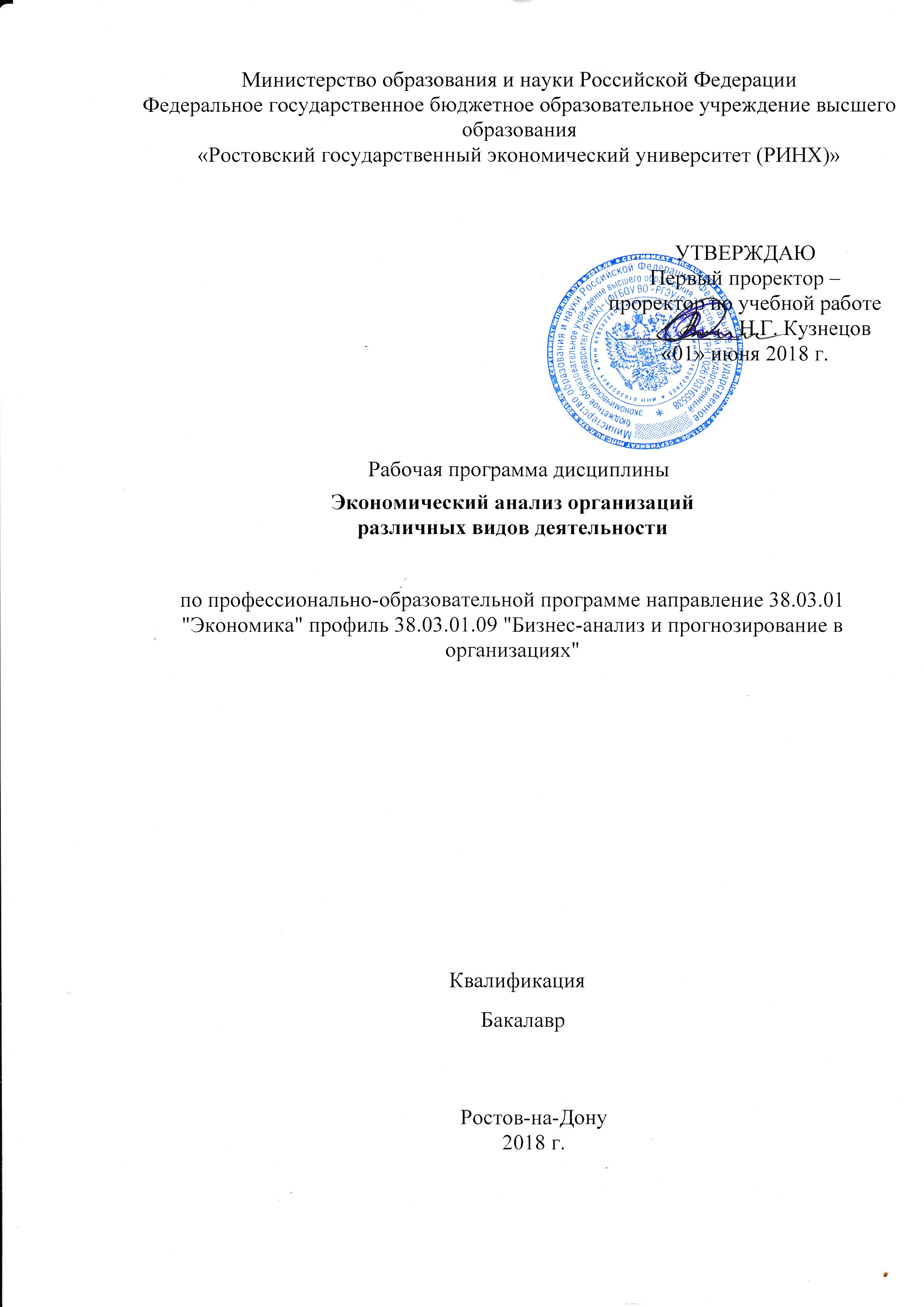 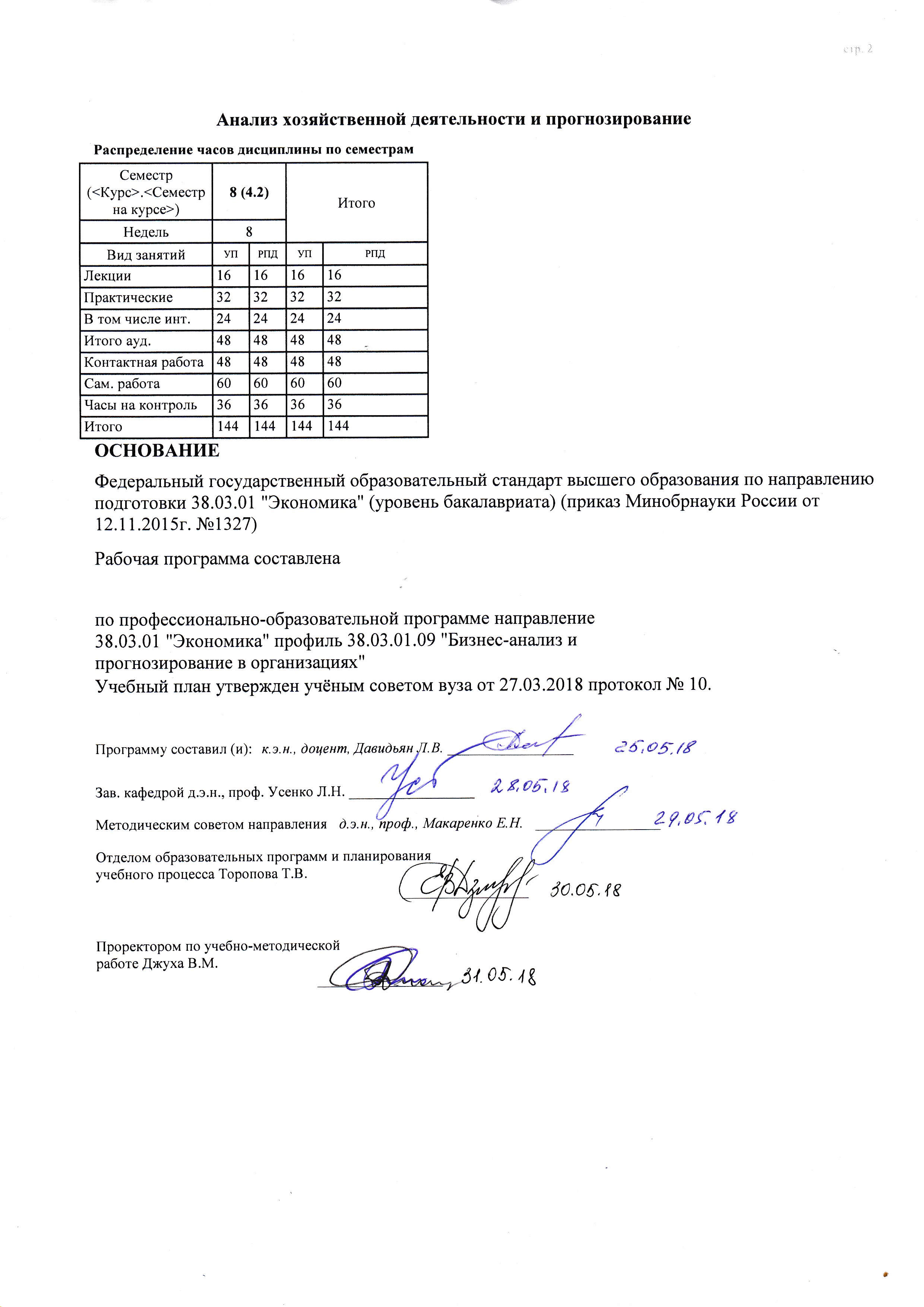 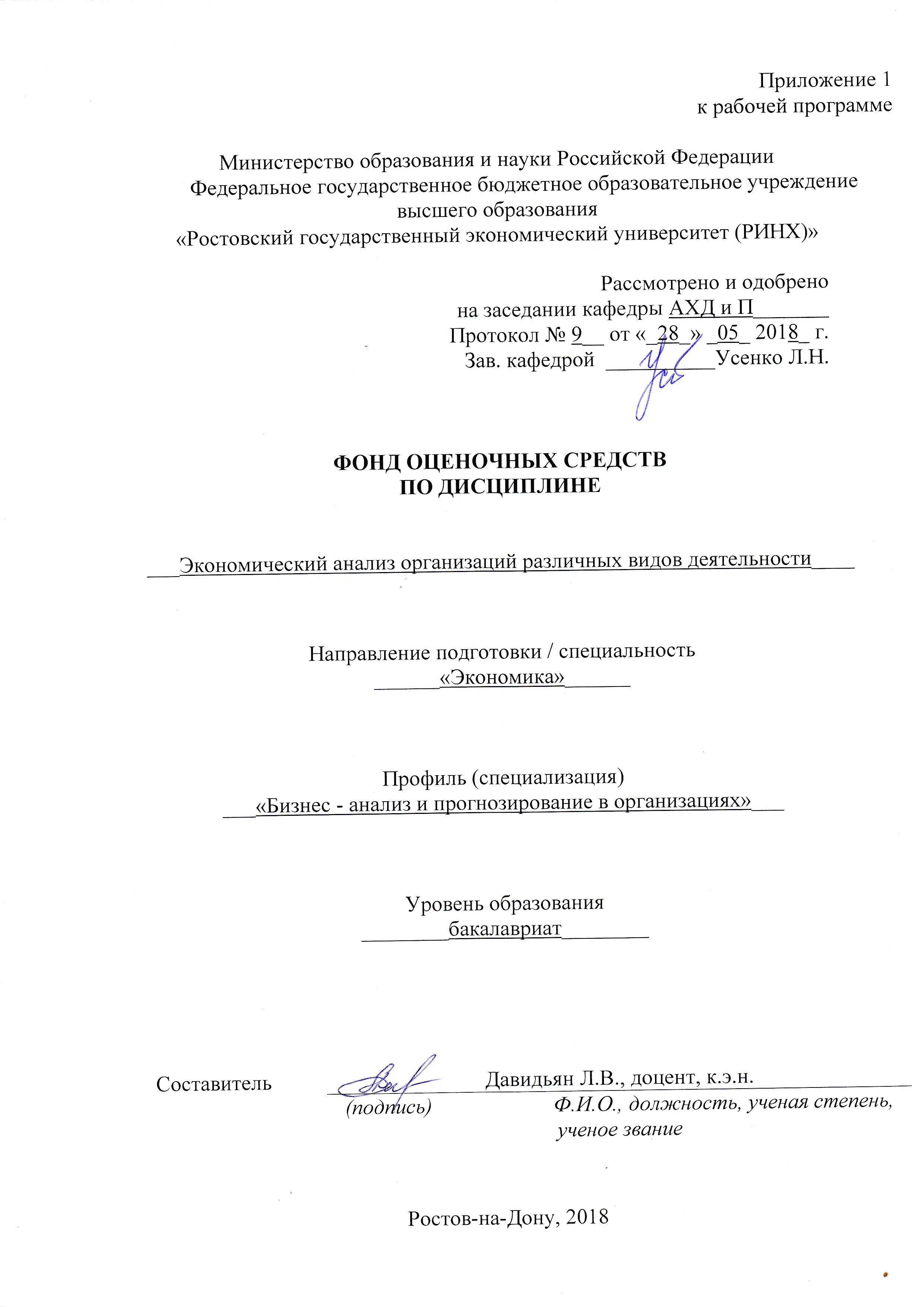 Оглавление1. Перечень компетенций с указанием этапов их формирования в процессе освоения образовательной программы1.1 Перечень компетенций указан в п. 3. «Требования к результатам освоения дисциплины» рабочей программы дисциплины.1.2 Этапы формирования компетенций показаны в тематическом плане дисциплины (п.4) рабочей программы дисциплины.2 Описание показателей и критериев оценивания компетенций на различных этапах их формирования, описание шкал оценивания2.1 Показатели и критерии оценивания компетенций:  2.2 Шкалы оценивания:Текущий контроль успеваемости и промежуточная аттестация осуществляется в рамках накопительной балльно-рейтинговой системы в 100-балльной шкале.При этом следует исходить из положения о балльно-рейтинговой системе, в котором прописано следующее:«Основой для определения баллов, набранных при промежуточной аттестации, служит объём и уровень усвоения материала, предусмотренного рабочей программой дисциплины. При этом необходимо руководствоваться следующим:- 84-100 баллов (оценка «отлично») - изложенный материал фактически верен, наличие глубоких исчерпывающих знаний в объеме пройденной программы дисциплины в соответствии с поставленными программой курса целями и задачами обучения; правильные, уверенные действия по применению полученных знаний на практике, грамотное и логически стройное изложение материала при ответе, усвоение основной и знакомство с дополнительной литературой;- 67-83 баллов (оценка «хорошо») - наличие твердых и достаточно полных знаний в объеме пройденной программы дисциплины в соответствии с целями обучения, правильные действия по применению знаний на практике, четкое изложение материала, допускаются отдельные логические и стилистические погрешности, обучающийся  усвоил основную литературу, рекомендованную в рабочей программе дисциплины;- 50-66 баллов (оценка удовлетворительно) - наличие твердых знаний в объеме пройденного курса в соответствии с целями обучения, изложение ответов с отдельными ошибками, уверенно исправленными после дополнительных вопросов; правильные в целом действия по применению знаний на практике;- 0-49 баллов (оценка неудовлетворительно) - ответы не связаны с вопросами, наличие грубых ошибок в ответе, непонимание сущности излагаемого вопроса, неумение применять знания на практике, неуверенность и неточность ответов на дополнительные и наводящие вопросы».3. Типовые контрольные задания или иные материалы, необходимые для оценки знаний, умений, навыков и (или) опыта деятельности, характеризующих этапы формирования компетенций в процессе освоения образовательной программыМинистерство образования и науки Российской ФедерацииФедеральное государственное бюджетное образовательное учреждение высшего образования«Ростовский государственный экономический университет (РИНХ)»Кафедра Анализа хозяйственной деятельности и прогнозированияВопросы к экзаменупо дисциплине Экономический анализ организаций различных видов деятельности1.	Цели и виды управленческого анализа. Понятие методики и методологии анализа.2.	Способы проведения управленческого анализа, их классификация.3.	Целевая функция управленческого анализа.4.	Метод «анализа-синтеза». Этапы проведения управленческого анализа.5.	Принцип сравнительных выгод издержек и расчета совокупного эффекта внешних «воздействий» и управленческих решений.6.	Сущность принципа факторного разложения в управленческом анализе.7.	Принцип функциональных (межфакторных) связей и горизонтального факторного анализа.8.	Хозяйственный цикл промышленной компании, его особенности и варианты структуризации.9.	Интегральный показатель конечных финансовых результатов промышленной компании.10.	Цели и основные направления корректировки Отчета о прибылях и убытках промышленной компании.11.	Особенности структуры активов и пассивов промышленного предприятия.12.	Критерии финансовой устойчивости бизнеса в промышленности.13.	Специфика целевой функции бизнеса промышленного предприятия.14.	Особенности хозяйственного цикла торговой компании.15.	Особенности структуры активов и пассивов торговой компании.16.	Механизм формирования и структура текущих затрат торговой компании.17.	Интегральный показатель конечных финансовых результатов торговой компании.18.	Порядок и этапы проведения комплексного управленческого анализа в торговле.19.	Порядок проведения факторного анализа валовой прибыли и удельных издержек обращения.20.	Анализ коммерческой политики торгового предприятия.21.	Анализ динамики товарооборота торговой компании.22.	Анализ финансовой политики торгового предприятия.23.	Общий методологический подход к определению оптимального уровня запасов.24.	Анализ валового дохода и факторов его изменения.25.	Факторный анализ финансового результата от продаж торговой организации.26.	Хозяйственный цикл страховой компании.27.	Механизм формирования конечных финансовых результатов страховой компании.28.	Целевая функция бизнеса и критерии финансовой устойчивости страховой компании.29.	Этапы комплексного управленческого анализа страховой компании.30.	Порядок анализа структуры страховых операций.31.	Порядок анализа инвестиционной деятельности страховой компании.32.	Особенности деятельности предприятий в сфере услуг.33.	Особенности структуры активов и пассивов предприятий сферы услуг.34.	Особенности хозяйственного цикла предприятий сферы услуг.35.	Порядок проведения комплексного управленческого анализа  деятельности предприятий сферы услуг.36.	Задачи и источники информации управленческого анализа в строительстве.37.	Анализ выполнения плана по вводу в эксплуатацию производственных мощностей и основных средств застройщика.38.	Анализ выполнения плана капитальных вложений застройщика.39.	Анализ выполнения производственной программы строительной организации.40.	Особенности деятельности строительной компании, влияющие на методику анализа.Министерство образования и науки Российской ФедерацииФедеральное государственное бюджетное образовательное учреждение высшего образования«Ростовский государственный экономический университет (РИНХ)»Кафедра Анализа хозяйственной деятельности и прогнозирования(наименование кафедры)Экзаменационный билет 1по дисциплине Экономический анализ организаций различных видов деятельности(наименование дисциплины)1 Цели и виды управленческого анализа. Понятие методики и методологии анализа.2 Анализ выполнения производственной программы строительной организацииСоставитель			_________________	Л.В.ДавидьянЗаведующий кафедрой	_________________	Л.Н.Усенко«____»__________________20     г.Министерство образования и науки Российской ФедерацииФедеральное государственное бюджетное образовательное учреждение высшего образования«Ростовский государственный экономический университет (РИНХ)»Кафедра Анализа хозяйственной деятельности и прогнозирования(наименование кафедры)Экзаменационный билет 2по дисциплине Экономический анализ организаций различных видов деятельности(наименование дисциплины)1 Способы проведения управленческого анализа, их классификация2 Анализ выполнения плана капитальных вложений застройщикаСоставитель			_________________	Л.В.ДавидьянЗаведующий кафедрой	_________________	Л.Н.Усенко«____»__________________20     г.Министерство образования и науки Российской ФедерацииФедеральное государственное бюджетное образовательное учреждение высшего образования«Ростовский государственный экономический университет (РИНХ)»Кафедра Анализа хозяйственной деятельности и прогнозирования(наименование кафедры)Экзаменационный билет 3по дисциплине Экономический анализ организаций различных видов деятельности(наименование дисциплины)1 Целевая функция управленческого анализа2 Анализ выполнения плана по вводу в эксплуатацию производственных мощностей и основных средств застройщикаСоставитель			_________________	Л.В.ДавидьянЗаведующий кафедрой	_________________	Л.Н.Усенко«____»__________________20     г.Министерство образования и науки Российской ФедерацииФедеральное государственное бюджетное образовательное учреждение высшего образования«Ростовский государственный экономический университет (РИНХ)»Кафедра Анализа хозяйственной деятельности и прогнозирования(наименование кафедры)Экзаменационный билет 4по дисциплине Экономический анализ организаций различных видов деятельности(наименование дисциплины)1 Метод «анализа-синтеза». Этапы проведения управленческого анализа2 Задачи и источники информации управленческого анализа в строительствеСоставитель			_________________	Л.В.ДавидьянЗаведующий кафедрой	_________________	Л.Н.Усенко«____»__________________20     г.Министерство образования и науки Российской ФедерацииФедеральное государственное бюджетное образовательное учреждение высшего образования«Ростовский государственный экономический университет (РИНХ)»Кафедра Анализа хозяйственной деятельности и прогнозирования(наименование кафедры)Экзаменационный билет 5по дисциплине Экономический анализ организаций различных видов деятельности(наименование дисциплины)1 Сущность принципа факторного разложения в управленческом анализе.2 Особенности хозяйственного цикла предприятий сферы услуг.Составитель			_________________	Л.В.ДавидьянЗаведующий кафедрой	_________________	Л.Н.Усенко«____»__________________20     г.Критерии оценки:   Максимальное время подготовки и освещения вопросов: до 30 мин.оценка «отлично» выставляется студенту, если правильно используется методика анализа по рассматриваемому вопросу, методически верно определены аналитические показатели и сделаны обоснованные и полные выводы;оценка «хорошо» выставляется студенту, если правильно используется методика анализа по рассматриваемому вопросу, методически верно определены аналитические показатели и сделаны выводы, которые краткие и носят необоснованный характер.оценка «удовлетворительно» выставляется студенту, если правильно при использовании методики анализа по рассматриваемому вопросу, допущены ошибки или неточности, сделанные выводы краткие и носят необоснованный характер.оценка «неудовлетворительно» выставляется студенту, если при использовании методики анализа по рассматриваемому вопросу, допущены ошибки, методически не верно определены аналитические показатели, отсутствуют выводыОформление тем для рефератов, докладов, сообщенийТемы рефератов, докладов, сообщенийпо дисциплине «Экономический анализ организаций различных видов деятельности»1.	Взаимосвязь управленческого финансового и производственного анализа2.	Управленческий анализ и внутренний контроль на предприятиях промышленности3.	Управленческий анализ и контроллинг в сфере торговли4.	Использование результатов управленческого анализа при аудите затрат на производство, и оценке деловой активности транспортной организации5.	Использование системы «стандарт-кост» в анализе и планировании себестоимости на промышленных предприятиях6.	Применение маргинальной концепции анализа себестоимости на предприятиях сферы услуг7.	Особенности попроцессного (попередельного) метода калькулирования себестоимости на металлургических предприятиях8.	Система показателей управленческого анализа в страховых организациях9.	Применение позаказного метода на судостроительных предприятиях10.	Роль, виды, направления использования внешней информации в процессе принятия управленческих решений11.	Особенности применения методов планирования и анализа использования материалов в строительных организациях12.	Особенности состава затрат в организациях промышленности, транспорта, строительства, услуг13.	Взаимосвязь организационной структуры управленческого анализа со стадиями производственного цикла организаций промышленности, строительства, торговли, транспорта14.	Организация управленческого анализа в корпоративных структурах. Роль внутренней корпоративной отчетности в организации системы управленческого анализа15.	Направления и основные этапы управленческого анализа16.	Анализ эффективности системы управления – составная часть управленческого анализа. Методические рекомендации по написанию, требования к оформлению Критерии оценки: •	оценка «отлично» выставляется, если студент в полном объеме раскрывает вопросы, необходимо использование студентом материалов из дополнительной литературы, материалов сети Интернет; студент демонстрирует умение приводить примеры.•	оценка «хорошо» выставляется, если студент раскрывает сущность вопроса, объемом более чем 70%; соответствие ответа информации материалам лекций и учебной литературы; студент демонстрирует свободное владение материалом.•	оценка «удовлетворительно» выставляется, если студент отвечая на экзаменационный вопрос, раскрывает его сущность и содержание, объемом более чем 50%; соответствие информации материалам лекции и учебной литературы; студент демонстрирует владение материалом.•	оценка «неудовлетворительно» выставляется, если студент не раскрывает сущности и содержания экзаменационного вопроса, либо не предоставляет его; наблюдается несоответствие информации, материалам лекций и учебной литературы; студент не владеет материалом.Оформление задания для кейс-задачиМинистерство образования и науки Российской ФедерацииФедеральное государственное бюджетное образовательное учреждение высшего образования«Ростовский государственный экономический университет (РИНХ)»Кафедра Анализа хозяйственной деятельности и прогнозированияКейс-задачапо дисциплине «Экономический анализ организаций различных видов деятельности»Задание 1Определите влияние на валовой доход и прибыль от продаж торговой организации факторов, по данным, приведенным в таблице.Методические рекомендации по выполнению задания:1. Для выполнения задания использовать следующую таблицу с исходными данными.2. Относительные значения показателей рассчитывать как отношения его с товарообороту										Таблица к заданиюИсходные данные для количественной оценки влияния факторов на финансовый результат от продаж в торговой организацииЗадание 2Оценить, целесообразны ли планируемые руководством мероприятия по увеличению результативных показателей, при следующих условиях.Планируется производство проката в объеме 1662 тыс. тонн. Снижение цены на прокат на 10% должно привести к увеличению спроса на данный вид продукции и, что в свою очередь, позволит увеличить объем производства проката на 5%.Методические рекомендации по выполнению задания:1. Для оценки использовать следующие базисные показатели:Себестоимость проката (руб. / тонну) – 1409,63Цена (руб. / тонну) – 29502. На стоимость реализованных товаров, работ, услуг влияют факторы изменения объема и цены.Задание 3Определите себестоимость выполненных предприятием работ планового года, если в отчетном году себестоимость работ составила 330,2 тыс. руб., что определило затраты на 1 руб. товарной продукции -0,79 руб. Объем производства продукции будет увеличен на 7%. В плановом году затраты на 1 руб. товарной продукции установлены в 0,72 руб.Задание 4  Задание Оцените использование торговых площадей, в зависимости от различных факторов по данным, приведенным в таблице								Таблица					Исходные данные для анализаЗадание 5В цехе строительного предприятия работает 25 машин. Мощность каждой 3,2 кВт. Коэффициент использования мощности у 15 машин 0,92, у 10 - 0,87. Цена 1 кВт.ч электроэнергии — 120 руб. Простои оборудования в ремонте — 7%. Машины работают в две смены по 7,2 ч. Определите сумму годовых затрат производства по статье «Электроэнергия на технологические цели».Критерии оценки: - оценка «зачтено» выставляется студенту, если правильно использовалась методика расчета показателей, проявилось знание взаимосвязей показателей, умение использование методов анализа и оценки, полученных результатов;- оценка «не зачтено» выставляется студенту, если правильно при использовании методики расчетов показателей проявлялась неуверенность и неточность в определениях, непонимание сущности рассматриваемой проблемы, неумение применять знания на практике.Составитель ________________________ Л.В.Давидьян				(подпись)«____»__________________20__ г. Оформление комплекта заданий для контрольной работыМинистерство образования и науки Российской ФедерацииФедеральное государственное бюджетное образовательное учреждение высшего образования«Ростовский государственный экономический университет (РИНХ)»Кафедра Анализа хозяйственной деятельности и прогнозированиКомплект заданий для контрольной работыпо дисциплине Экономический анализ организаций различных видов деятельностиМодуль 2 Экономический анализ в промышленности, строительстве и в торговлеВариантЗадание 1Материалоемкость продукции в базисном периоде составляет 39 коп.компания планирует выпуск продукции на сумму 12950 тыс. руб., что выше, чем в базисном периоде на 3,9%. При этом структура выпускаемой продукции не меняется.Проводимые мероприятия по совершенствованию технологических процессов позволяют снизить удельные расходы на 2,2%.Требуется определить необходимый объем материальных затрат в себестоимости планируемой продукции и ее изменения за счет проведенных мероприятий.Задание 2Оцените возможности снижения материальных затрат в себестоимости строительных работ относительно прошлого года при доведении расхода на единицу до планового уровня и увеличении объема производства до 31500 тыс. руб., используя показатели и их значения, приведенные в таблице 								Таблица к заданию		Исходные данные для анализа затратМодуль Экономический анализ в страховании, организациях сферы услуг и в бюджетных организацияхВариантЗадание 1  Если средняя величина убытков страховой компании за период по конкретному виду стандартных страховых полисов снизится на 4,5%, то как изменится брутто-объем страховых выплат? Обоснуйте результат.Задание 2 Определите количественное влияние на отклонение расходов на питание в школе интернат факторов: изменение численности учащихся, изменение количества дней питания одного учащегося в год и изменения денежной нормы на питание одного учащегося, используя данные таблицы 2 и факторную модель РБ = ЧУ * РП * СЧ									Таблица к заданиюКритерии оценки: оценка «отлично» выставляется студенту, если правильно используется методика анализа по рассматриваемой хозяйственной ситуации, методически верно определены аналитические показатели и сделаны обоснованные и полные выводы;оценка «хорошо» выставляется студенту, если правильно используется методика анализа по рассматриваемой хозяйственной ситуации, методически верно определены аналитические показатели и сделаны выводы, которые краткие и носят необоснованный характер.оценка «удовлетворительно» выставляется студенту, если правильно при использовании методики анализа по рассматриваемой хозяйственной ситуации допущены ошибки или неточности, сделанные выводы краткие и носят необоснованный характероценка «неудовлетворительно» выставляется студенту, если при использовании методики анализа по рассматриваемой хозяйственной ситуации допущены ошибки, методически не верно определены аналитические показатели, отсутствуют выводы.Составитель ________________________ Л.В. Давидьян«____»__________________20__г.4 Методические материалы, определяющие процедуры оценивания знаний, умений, навыков и (или) опыта деятельности, характеризующих этапы формирования компетенцийПроцедуры оценивания включают в себя текущий контроль и промежуточную аттестацию.Текущий контроль успеваемости проводится с использованием оценочных средств, представленных в п. 3 данного приложения. Результаты текущего контроля доводятся до сведения студентов до промежуточной аттестации.Промежуточная аттестация проводится в форме экзамена.Экзамен проводится по расписанию. Количество вопросов в экзаменационном билете – 2.  Проверка ответов и объявление результатов производится в день экзамена. Результаты аттестации заносятся в экзаменационную ведомость и зачетную книжку студента. Студенты, не прошедшие промежуточную аттестацию по графику сессии, должны ликвидировать задолженность в установленном порядке.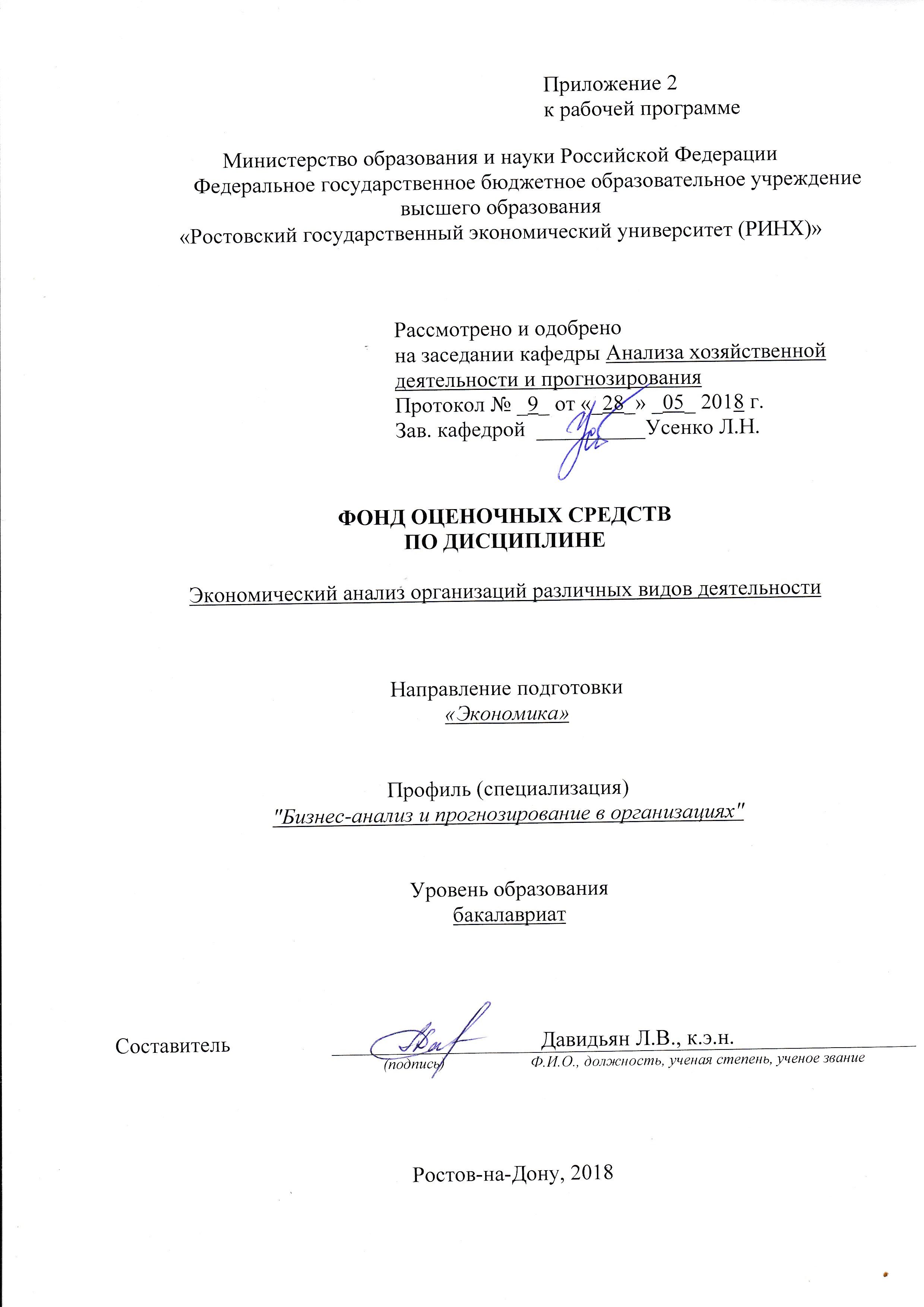 Методические  указания по  освоению дисциплины «Экономический анализ организаций различных видов деятельности» адресованы студентам всех форм обучения.  Учебным планом по направлению подготовки «Экономика» профиль 38.03.01.09"Бизнес-анализ и прогнозирование в организациях"предусмотрены следующие виды занятий:- лекции;- практические занятия;В ходе лекционных занятий рассматриваются основные теоретические понятия о научных основах и принципах экономического анализа, о методах, специальных приемах и методике его проведения; об организации и информационной базе анализа, порядке формирования специальной аналитической информации и интерпретации данных аналитических расчетов в условиях и специфических особенностях различных видов деятельности; о направлениях и сферах применения результатов экономического анализа, даются рекомендации для самостоятельной работы и подготовке к практическим занятиям.В ходе практических занятий углубляются и закрепляются знания студентов по ряду рассмотренных на лекциях вопросов, развиваются навыки организации экономического анализа на предприятии, анализа результатов деятельности и оценки финансового состояния организации различных видов Деятельности.При подготовке к практическим занятиям каждый студент должен:– изучить рекомендованную учебную литературу;– изучить конспекты лекций;– подготовить ответы на все вопросы по изучаемой теме.По согласованию с преподавателем студент может подготовить реферат по теме занятия. В процессе подготовки к практическим занятиям студенты могут воспользоваться консультациями преподавателя.Вопросы, не рассмотренные на лекциях и практических занятиях, должны быть изучены студентами в ходе самостоятельной работы. Контроль самостоятельной работы студентов над учебной программой курса осуществляется в ходе занятий методом устного опроса или посредством тестирования. В ходе самостоятельно работы каждый студент обязан прочитать основную и по возможности дополнительную литературу по изучаемой теме, дополнить конспекты лекций недостающим материалом, выписками из рекомендованных первоисточников. Выделить непонятные термины, найти их значение в энциклопедических словарях.При реализации различных видов учебной работы используются разнообразные (в т.ч. интерактивные) методы обучения, в частности:- интерактивная доска для подготовки и проведения лекционных и семинарских занятий.Для подготовки к занятиям, текущему контролю и промежуточной аттестации студенты могут воспользоваться электронной библиотекой ВУЗа http://library.rsue.ru/ . Также обучающиеся могут взять на дом необходимую литературу на абонементе вузовской библиотеки или воспользоваться читальными залами вуза.1. ЦЕЛИ ОСВОЕНИЯ ДИСЦИПЛИНЫ1. ЦЕЛИ ОСВОЕНИЯ ДИСЦИПЛИНЫ1. ЦЕЛИ ОСВОЕНИЯ ДИСЦИПЛИНЫ1. ЦЕЛИ ОСВОЕНИЯ ДИСЦИПЛИНЫ1. ЦЕЛИ ОСВОЕНИЯ ДИСЦИПЛИНЫ1. ЦЕЛИ ОСВОЕНИЯ ДИСЦИПЛИНЫ1. ЦЕЛИ ОСВОЕНИЯ ДИСЦИПЛИНЫ1. ЦЕЛИ ОСВОЕНИЯ ДИСЦИПЛИНЫ1. ЦЕЛИ ОСВОЕНИЯ ДИСЦИПЛИНЫ1. ЦЕЛИ ОСВОЕНИЯ ДИСЦИПЛИНЫ1. ЦЕЛИ ОСВОЕНИЯ ДИСЦИПЛИНЫ1. ЦЕЛИ ОСВОЕНИЯ ДИСЦИПЛИНЫ1. ЦЕЛИ ОСВОЕНИЯ ДИСЦИПЛИНЫ1.11.1Цель: формирование у обучающих аналитического, творческого мышления путем усвоения методологических основ и приобретения практических навыков управленческого анализа различных видов деятельности, направленных на обоснование оперативных, стратегических и тактических решений в организациях.Цель: формирование у обучающих аналитического, творческого мышления путем усвоения методологических основ и приобретения практических навыков управленческого анализа различных видов деятельности, направленных на обоснование оперативных, стратегических и тактических решений в организациях.Цель: формирование у обучающих аналитического, творческого мышления путем усвоения методологических основ и приобретения практических навыков управленческого анализа различных видов деятельности, направленных на обоснование оперативных, стратегических и тактических решений в организациях.Цель: формирование у обучающих аналитического, творческого мышления путем усвоения методологических основ и приобретения практических навыков управленческого анализа различных видов деятельности, направленных на обоснование оперативных, стратегических и тактических решений в организациях.Цель: формирование у обучающих аналитического, творческого мышления путем усвоения методологических основ и приобретения практических навыков управленческого анализа различных видов деятельности, направленных на обоснование оперативных, стратегических и тактических решений в организациях.Цель: формирование у обучающих аналитического, творческого мышления путем усвоения методологических основ и приобретения практических навыков управленческого анализа различных видов деятельности, направленных на обоснование оперативных, стратегических и тактических решений в организациях.Цель: формирование у обучающих аналитического, творческого мышления путем усвоения методологических основ и приобретения практических навыков управленческого анализа различных видов деятельности, направленных на обоснование оперативных, стратегических и тактических решений в организациях.Цель: формирование у обучающих аналитического, творческого мышления путем усвоения методологических основ и приобретения практических навыков управленческого анализа различных видов деятельности, направленных на обоснование оперативных, стратегических и тактических решений в организациях.Цель: формирование у обучающих аналитического, творческого мышления путем усвоения методологических основ и приобретения практических навыков управленческого анализа различных видов деятельности, направленных на обоснование оперативных, стратегических и тактических решений в организациях.Цель: формирование у обучающих аналитического, творческого мышления путем усвоения методологических основ и приобретения практических навыков управленческого анализа различных видов деятельности, направленных на обоснование оперативных, стратегических и тактических решений в организациях.Цель: формирование у обучающих аналитического, творческого мышления путем усвоения методологических основ и приобретения практических навыков управленческого анализа различных видов деятельности, направленных на обоснование оперативных, стратегических и тактических решений в организациях.1.21.2Задачи: подготовка исходных данных для проведения расчетов экономических и социально-экономических показателей, характеризующих деятельность хозяйствующих субъектов; проведение расчетов экономических и социально-экономических показателей на основе типовых методик с учетом действующей нормативно-правовой базы; построение стандартных теоретических и эконометрических моделей исследуемых процессов, явлений и объектов, относящихся к области профессиональной деятельности, анализ и интерпретация полученных результатов.Задачи: подготовка исходных данных для проведения расчетов экономических и социально-экономических показателей, характеризующих деятельность хозяйствующих субъектов; проведение расчетов экономических и социально-экономических показателей на основе типовых методик с учетом действующей нормативно-правовой базы; построение стандартных теоретических и эконометрических моделей исследуемых процессов, явлений и объектов, относящихся к области профессиональной деятельности, анализ и интерпретация полученных результатов.Задачи: подготовка исходных данных для проведения расчетов экономических и социально-экономических показателей, характеризующих деятельность хозяйствующих субъектов; проведение расчетов экономических и социально-экономических показателей на основе типовых методик с учетом действующей нормативно-правовой базы; построение стандартных теоретических и эконометрических моделей исследуемых процессов, явлений и объектов, относящихся к области профессиональной деятельности, анализ и интерпретация полученных результатов.Задачи: подготовка исходных данных для проведения расчетов экономических и социально-экономических показателей, характеризующих деятельность хозяйствующих субъектов; проведение расчетов экономических и социально-экономических показателей на основе типовых методик с учетом действующей нормативно-правовой базы; построение стандартных теоретических и эконометрических моделей исследуемых процессов, явлений и объектов, относящихся к области профессиональной деятельности, анализ и интерпретация полученных результатов.Задачи: подготовка исходных данных для проведения расчетов экономических и социально-экономических показателей, характеризующих деятельность хозяйствующих субъектов; проведение расчетов экономических и социально-экономических показателей на основе типовых методик с учетом действующей нормативно-правовой базы; построение стандартных теоретических и эконометрических моделей исследуемых процессов, явлений и объектов, относящихся к области профессиональной деятельности, анализ и интерпретация полученных результатов.Задачи: подготовка исходных данных для проведения расчетов экономических и социально-экономических показателей, характеризующих деятельность хозяйствующих субъектов; проведение расчетов экономических и социально-экономических показателей на основе типовых методик с учетом действующей нормативно-правовой базы; построение стандартных теоретических и эконометрических моделей исследуемых процессов, явлений и объектов, относящихся к области профессиональной деятельности, анализ и интерпретация полученных результатов.Задачи: подготовка исходных данных для проведения расчетов экономических и социально-экономических показателей, характеризующих деятельность хозяйствующих субъектов; проведение расчетов экономических и социально-экономических показателей на основе типовых методик с учетом действующей нормативно-правовой базы; построение стандартных теоретических и эконометрических моделей исследуемых процессов, явлений и объектов, относящихся к области профессиональной деятельности, анализ и интерпретация полученных результатов.Задачи: подготовка исходных данных для проведения расчетов экономических и социально-экономических показателей, характеризующих деятельность хозяйствующих субъектов; проведение расчетов экономических и социально-экономических показателей на основе типовых методик с учетом действующей нормативно-правовой базы; построение стандартных теоретических и эконометрических моделей исследуемых процессов, явлений и объектов, относящихся к области профессиональной деятельности, анализ и интерпретация полученных результатов.Задачи: подготовка исходных данных для проведения расчетов экономических и социально-экономических показателей, характеризующих деятельность хозяйствующих субъектов; проведение расчетов экономических и социально-экономических показателей на основе типовых методик с учетом действующей нормативно-правовой базы; построение стандартных теоретических и эконометрических моделей исследуемых процессов, явлений и объектов, относящихся к области профессиональной деятельности, анализ и интерпретация полученных результатов.Задачи: подготовка исходных данных для проведения расчетов экономических и социально-экономических показателей, характеризующих деятельность хозяйствующих субъектов; проведение расчетов экономических и социально-экономических показателей на основе типовых методик с учетом действующей нормативно-правовой базы; построение стандартных теоретических и эконометрических моделей исследуемых процессов, явлений и объектов, относящихся к области профессиональной деятельности, анализ и интерпретация полученных результатов.Задачи: подготовка исходных данных для проведения расчетов экономических и социально-экономических показателей, характеризующих деятельность хозяйствующих субъектов; проведение расчетов экономических и социально-экономических показателей на основе типовых методик с учетом действующей нормативно-правовой базы; построение стандартных теоретических и эконометрических моделей исследуемых процессов, явлений и объектов, относящихся к области профессиональной деятельности, анализ и интерпретация полученных результатов.2. МЕСТО ДИСЦИПЛИНЫ В СТРУКТУРЕ ОБРАЗОВАТЕЛЬНОЙ ПРОГРАММЫ2. МЕСТО ДИСЦИПЛИНЫ В СТРУКТУРЕ ОБРАЗОВАТЕЛЬНОЙ ПРОГРАММЫ2. МЕСТО ДИСЦИПЛИНЫ В СТРУКТУРЕ ОБРАЗОВАТЕЛЬНОЙ ПРОГРАММЫ2. МЕСТО ДИСЦИПЛИНЫ В СТРУКТУРЕ ОБРАЗОВАТЕЛЬНОЙ ПРОГРАММЫ2. МЕСТО ДИСЦИПЛИНЫ В СТРУКТУРЕ ОБРАЗОВАТЕЛЬНОЙ ПРОГРАММЫ2. МЕСТО ДИСЦИПЛИНЫ В СТРУКТУРЕ ОБРАЗОВАТЕЛЬНОЙ ПРОГРАММЫ2. МЕСТО ДИСЦИПЛИНЫ В СТРУКТУРЕ ОБРАЗОВАТЕЛЬНОЙ ПРОГРАММЫ2. МЕСТО ДИСЦИПЛИНЫ В СТРУКТУРЕ ОБРАЗОВАТЕЛЬНОЙ ПРОГРАММЫ2. МЕСТО ДИСЦИПЛИНЫ В СТРУКТУРЕ ОБРАЗОВАТЕЛЬНОЙ ПРОГРАММЫ2. МЕСТО ДИСЦИПЛИНЫ В СТРУКТУРЕ ОБРАЗОВАТЕЛЬНОЙ ПРОГРАММЫ2. МЕСТО ДИСЦИПЛИНЫ В СТРУКТУРЕ ОБРАЗОВАТЕЛЬНОЙ ПРОГРАММЫ2. МЕСТО ДИСЦИПЛИНЫ В СТРУКТУРЕ ОБРАЗОВАТЕЛЬНОЙ ПРОГРАММЫ2. МЕСТО ДИСЦИПЛИНЫ В СТРУКТУРЕ ОБРАЗОВАТЕЛЬНОЙ ПРОГРАММЫЦикл (раздел) ООП:Цикл (раздел) ООП:Цикл (раздел) ООП:Цикл (раздел) ООП:Б1.В.ДВ.06Б1.В.ДВ.06Б1.В.ДВ.06Б1.В.ДВ.06Б1.В.ДВ.06Б1.В.ДВ.06Б1.В.ДВ.06Б1.В.ДВ.06Б1.В.ДВ.062.12.1Требования к предварительной подготовке обучающегося:Требования к предварительной подготовке обучающегося:Требования к предварительной подготовке обучающегося:Требования к предварительной подготовке обучающегося:Требования к предварительной подготовке обучающегося:Требования к предварительной подготовке обучающегося:Требования к предварительной подготовке обучающегося:Требования к предварительной подготовке обучающегося:Требования к предварительной подготовке обучающегося:Требования к предварительной подготовке обучающегося:Требования к предварительной подготовке обучающегося:2.1.12.1.1Для успешного освоения дисциплины студент должен иметь представление об основных показаделях деятельности организации, особенностях их формирования при различных видах деятельностиДля успешного освоения дисциплины студент должен иметь представление об основных показаделях деятельности организации, особенностях их формирования при различных видах деятельностиДля успешного освоения дисциплины студент должен иметь представление об основных показаделях деятельности организации, особенностях их формирования при различных видах деятельностиДля успешного освоения дисциплины студент должен иметь представление об основных показаделях деятельности организации, особенностях их формирования при различных видах деятельностиДля успешного освоения дисциплины студент должен иметь представление об основных показаделях деятельности организации, особенностях их формирования при различных видах деятельностиДля успешного освоения дисциплины студент должен иметь представление об основных показаделях деятельности организации, особенностях их формирования при различных видах деятельностиДля успешного освоения дисциплины студент должен иметь представление об основных показаделях деятельности организации, особенностях их формирования при различных видах деятельностиДля успешного освоения дисциплины студент должен иметь представление об основных показаделях деятельности организации, особенностях их формирования при различных видах деятельностиДля успешного освоения дисциплины студент должен иметь представление об основных показаделях деятельности организации, особенностях их формирования при различных видах деятельностиДля успешного освоения дисциплины студент должен иметь представление об основных показаделях деятельности организации, особенностях их формирования при различных видах деятельностиДля успешного освоения дисциплины студент должен иметь представление об основных показаделях деятельности организации, особенностях их формирования при различных видах деятельности2.1.22.1.2Анализ финансовой отчетностиАнализ финансовой отчетностиАнализ финансовой отчетностиАнализ финансовой отчетностиАнализ финансовой отчетностиАнализ финансовой отчетностиАнализ финансовой отчетностиАнализ финансовой отчетностиАнализ финансовой отчетностиАнализ финансовой отчетностиАнализ финансовой отчетности2.1.32.1.3Анализ финансово-хозяйственной деятельности организацииАнализ финансово-хозяйственной деятельности организацииАнализ финансово-хозяйственной деятельности организацииАнализ финансово-хозяйственной деятельности организацииАнализ финансово-хозяйственной деятельности организацииАнализ финансово-хозяйственной деятельности организацииАнализ финансово-хозяйственной деятельности организацииАнализ финансово-хозяйственной деятельности организацииАнализ финансово-хозяйственной деятельности организацииАнализ финансово-хозяйственной деятельности организацииАнализ финансово-хозяйственной деятельности организации2.1.42.1.4Управленческий учет в АПКУправленческий учет в АПКУправленческий учет в АПКУправленческий учет в АПКУправленческий учет в АПКУправленческий учет в АПКУправленческий учет в АПКУправленческий учет в АПКУправленческий учет в АПКУправленческий учет в АПКУправленческий учет в АПК2.1.52.1.5Экономика предприятий (организаций)Экономика предприятий (организаций)Экономика предприятий (организаций)Экономика предприятий (организаций)Экономика предприятий (организаций)Экономика предприятий (организаций)Экономика предприятий (организаций)Экономика предприятий (организаций)Экономика предприятий (организаций)Экономика предприятий (организаций)Экономика предприятий (организаций)2.1.62.1.6Анализ, планирование и прогнозирование развития АПКАнализ, планирование и прогнозирование развития АПКАнализ, планирование и прогнозирование развития АПКАнализ, планирование и прогнозирование развития АПКАнализ, планирование и прогнозирование развития АПКАнализ, планирование и прогнозирование развития АПКАнализ, планирование и прогнозирование развития АПКАнализ, планирование и прогнозирование развития АПКАнализ, планирование и прогнозирование развития АПКАнализ, планирование и прогнозирование развития АПКАнализ, планирование и прогнозирование развития АПК2.1.72.1.7Основы анализа хозяйственной деятельности организацииОсновы анализа хозяйственной деятельности организацииОсновы анализа хозяйственной деятельности организацииОсновы анализа хозяйственной деятельности организацииОсновы анализа хозяйственной деятельности организацииОсновы анализа хозяйственной деятельности организацииОсновы анализа хозяйственной деятельности организацииОсновы анализа хозяйственной деятельности организацииОсновы анализа хозяйственной деятельности организацииОсновы анализа хозяйственной деятельности организацииОсновы анализа хозяйственной деятельности организации2.1.82.1.8Финансовый учет и отчетностьФинансовый учет и отчетностьФинансовый учет и отчетностьФинансовый учет и отчетностьФинансовый учет и отчетностьФинансовый учет и отчетностьФинансовый учет и отчетностьФинансовый учет и отчетностьФинансовый учет и отчетностьФинансовый учет и отчетностьФинансовый учет и отчетность2.22.2Дисциплины и практики, для которых освоение данной дисциплины (модуля) необходимо как предшествующее:Дисциплины и практики, для которых освоение данной дисциплины (модуля) необходимо как предшествующее:Дисциплины и практики, для которых освоение данной дисциплины (модуля) необходимо как предшествующее:Дисциплины и практики, для которых освоение данной дисциплины (модуля) необходимо как предшествующее:Дисциплины и практики, для которых освоение данной дисциплины (модуля) необходимо как предшествующее:Дисциплины и практики, для которых освоение данной дисциплины (модуля) необходимо как предшествующее:Дисциплины и практики, для которых освоение данной дисциплины (модуля) необходимо как предшествующее:Дисциплины и практики, для которых освоение данной дисциплины (модуля) необходимо как предшествующее:Дисциплины и практики, для которых освоение данной дисциплины (модуля) необходимо как предшествующее:Дисциплины и практики, для которых освоение данной дисциплины (модуля) необходимо как предшествующее:Дисциплины и практики, для которых освоение данной дисциплины (модуля) необходимо как предшествующее:2.2.12.2.1Математические методы в экономикеМатематические методы в экономикеМатематические методы в экономикеМатематические методы в экономикеМатематические методы в экономикеМатематические методы в экономикеМатематические методы в экономикеМатематические методы в экономикеМатематические методы в экономикеМатематические методы в экономикеМатематические методы в экономике2.2.22.2.2Особенности управленческого анализа организаций АПКОсобенности управленческого анализа организаций АПКОсобенности управленческого анализа организаций АПКОсобенности управленческого анализа организаций АПКОсобенности управленческого анализа организаций АПКОсобенности управленческого анализа организаций АПКОсобенности управленческого анализа организаций АПКОсобенности управленческого анализа организаций АПКОсобенности управленческого анализа организаций АПКОсобенности управленческого анализа организаций АПКОсобенности управленческого анализа организаций АПК2.2.32.2.3ПреддипломнаяПреддипломнаяПреддипломнаяПреддипломнаяПреддипломнаяПреддипломнаяПреддипломнаяПреддипломнаяПреддипломнаяПреддипломнаяПреддипломная3. ТРЕБОВАНИЯ К РЕЗУЛЬТАТАМ ОСВОЕНИЯ ДИСЦИПЛИНЫ3. ТРЕБОВАНИЯ К РЕЗУЛЬТАТАМ ОСВОЕНИЯ ДИСЦИПЛИНЫ3. ТРЕБОВАНИЯ К РЕЗУЛЬТАТАМ ОСВОЕНИЯ ДИСЦИПЛИНЫ3. ТРЕБОВАНИЯ К РЕЗУЛЬТАТАМ ОСВОЕНИЯ ДИСЦИПЛИНЫ3. ТРЕБОВАНИЯ К РЕЗУЛЬТАТАМ ОСВОЕНИЯ ДИСЦИПЛИНЫ3. ТРЕБОВАНИЯ К РЕЗУЛЬТАТАМ ОСВОЕНИЯ ДИСЦИПЛИНЫ3. ТРЕБОВАНИЯ К РЕЗУЛЬТАТАМ ОСВОЕНИЯ ДИСЦИПЛИНЫ3. ТРЕБОВАНИЯ К РЕЗУЛЬТАТАМ ОСВОЕНИЯ ДИСЦИПЛИНЫ3. ТРЕБОВАНИЯ К РЕЗУЛЬТАТАМ ОСВОЕНИЯ ДИСЦИПЛИНЫ3. ТРЕБОВАНИЯ К РЕЗУЛЬТАТАМ ОСВОЕНИЯ ДИСЦИПЛИНЫ3. ТРЕБОВАНИЯ К РЕЗУЛЬТАТАМ ОСВОЕНИЯ ДИСЦИПЛИНЫ3. ТРЕБОВАНИЯ К РЕЗУЛЬТАТАМ ОСВОЕНИЯ ДИСЦИПЛИНЫ3. ТРЕБОВАНИЯ К РЕЗУЛЬТАТАМ ОСВОЕНИЯ ДИСЦИПЛИНЫПК-2: способностью на основе типовых методик и действующей нормативно-правовой базы рассчитать экономические и социально-экономические показатели, характеризующие деятельность хозяйствующих субъектовПК-2: способностью на основе типовых методик и действующей нормативно-правовой базы рассчитать экономические и социально-экономические показатели, характеризующие деятельность хозяйствующих субъектовПК-2: способностью на основе типовых методик и действующей нормативно-правовой базы рассчитать экономические и социально-экономические показатели, характеризующие деятельность хозяйствующих субъектовПК-2: способностью на основе типовых методик и действующей нормативно-правовой базы рассчитать экономические и социально-экономические показатели, характеризующие деятельность хозяйствующих субъектовПК-2: способностью на основе типовых методик и действующей нормативно-правовой базы рассчитать экономические и социально-экономические показатели, характеризующие деятельность хозяйствующих субъектовПК-2: способностью на основе типовых методик и действующей нормативно-правовой базы рассчитать экономические и социально-экономические показатели, характеризующие деятельность хозяйствующих субъектовПК-2: способностью на основе типовых методик и действующей нормативно-правовой базы рассчитать экономические и социально-экономические показатели, характеризующие деятельность хозяйствующих субъектовПК-2: способностью на основе типовых методик и действующей нормативно-правовой базы рассчитать экономические и социально-экономические показатели, характеризующие деятельность хозяйствующих субъектовПК-2: способностью на основе типовых методик и действующей нормативно-правовой базы рассчитать экономические и социально-экономические показатели, характеризующие деятельность хозяйствующих субъектовПК-2: способностью на основе типовых методик и действующей нормативно-правовой базы рассчитать экономические и социально-экономические показатели, характеризующие деятельность хозяйствующих субъектовПК-2: способностью на основе типовых методик и действующей нормативно-правовой базы рассчитать экономические и социально-экономические показатели, характеризующие деятельность хозяйствующих субъектовПК-2: способностью на основе типовых методик и действующей нормативно-правовой базы рассчитать экономические и социально-экономические показатели, характеризующие деятельность хозяйствующих субъектовПК-2: способностью на основе типовых методик и действующей нормативно-правовой базы рассчитать экономические и социально-экономические показатели, характеризующие деятельность хозяйствующих субъектовЗнать:Знать:Знать:Знать:Знать:Знать:Знать:Знать:Знать:Знать:Знать:Знать:Знать:расчетные формулы экономических пооказателей, характеризующих деятельность хозяйствующего субъектарасчетные формулы экономических пооказателей, характеризующих деятельность хозяйствующего субъектарасчетные формулы экономических пооказателей, характеризующих деятельность хозяйствующего субъектарасчетные формулы экономических пооказателей, характеризующих деятельность хозяйствующего субъектарасчетные формулы экономических пооказателей, характеризующих деятельность хозяйствующего субъектарасчетные формулы экономических пооказателей, характеризующих деятельность хозяйствующего субъектарасчетные формулы экономических пооказателей, характеризующих деятельность хозяйствующего субъектарасчетные формулы экономических пооказателей, характеризующих деятельность хозяйствующего субъектарасчетные формулы экономических пооказателей, характеризующих деятельность хозяйствующего субъектарасчетные формулы экономических пооказателей, характеризующих деятельность хозяйствующего субъектарасчетные формулы экономических пооказателей, характеризующих деятельность хозяйствующего субъектарасчетные формулы экономических пооказателей, характеризующих деятельность хозяйствующего субъектаУметь:Уметь:Уметь:Уметь:Уметь:Уметь:Уметь:Уметь:Уметь:Уметь:Уметь:Уметь:Уметь:анализировать экономические пооказатели, характеризующие деятельность хозяйствующего субъектаанализировать экономические пооказатели, характеризующие деятельность хозяйствующего субъектаанализировать экономические пооказатели, характеризующие деятельность хозяйствующего субъектаанализировать экономические пооказатели, характеризующие деятельность хозяйствующего субъектаанализировать экономические пооказатели, характеризующие деятельность хозяйствующего субъектаанализировать экономические пооказатели, характеризующие деятельность хозяйствующего субъектаанализировать экономические пооказатели, характеризующие деятельность хозяйствующего субъектаанализировать экономические пооказатели, характеризующие деятельность хозяйствующего субъектаанализировать экономические пооказатели, характеризующие деятельность хозяйствующего субъектаанализировать экономические пооказатели, характеризующие деятельность хозяйствующего субъектаанализировать экономические пооказатели, характеризующие деятельность хозяйствующего субъектаанализировать экономические пооказатели, характеризующие деятельность хозяйствующего субъектаВладеть:Владеть:Владеть:Владеть:Владеть:Владеть:Владеть:Владеть:Владеть:Владеть:Владеть:Владеть:Владеть:навыками использования различных источников для расчета  системы экономических показателейнавыками использования различных источников для расчета  системы экономических показателейнавыками использования различных источников для расчета  системы экономических показателейнавыками использования различных источников для расчета  системы экономических показателейнавыками использования различных источников для расчета  системы экономических показателейнавыками использования различных источников для расчета  системы экономических показателейнавыками использования различных источников для расчета  системы экономических показателейнавыками использования различных источников для расчета  системы экономических показателейнавыками использования различных источников для расчета  системы экономических показателейнавыками использования различных источников для расчета  системы экономических показателейнавыками использования различных источников для расчета  системы экономических показателейнавыками использования различных источников для расчета  системы экономических показателейПК-4: способностью на основе описания экономических процессов и явлений строить стандартные теоретические и эконометрические модели, анализировать и содержательно интерпретировать полученные результатыПК-4: способностью на основе описания экономических процессов и явлений строить стандартные теоретические и эконометрические модели, анализировать и содержательно интерпретировать полученные результатыПК-4: способностью на основе описания экономических процессов и явлений строить стандартные теоретические и эконометрические модели, анализировать и содержательно интерпретировать полученные результатыПК-4: способностью на основе описания экономических процессов и явлений строить стандартные теоретические и эконометрические модели, анализировать и содержательно интерпретировать полученные результатыПК-4: способностью на основе описания экономических процессов и явлений строить стандартные теоретические и эконометрические модели, анализировать и содержательно интерпретировать полученные результатыПК-4: способностью на основе описания экономических процессов и явлений строить стандартные теоретические и эконометрические модели, анализировать и содержательно интерпретировать полученные результатыПК-4: способностью на основе описания экономических процессов и явлений строить стандартные теоретические и эконометрические модели, анализировать и содержательно интерпретировать полученные результатыПК-4: способностью на основе описания экономических процессов и явлений строить стандартные теоретические и эконометрические модели, анализировать и содержательно интерпретировать полученные результатыПК-4: способностью на основе описания экономических процессов и явлений строить стандартные теоретические и эконометрические модели, анализировать и содержательно интерпретировать полученные результатыПК-4: способностью на основе описания экономических процессов и явлений строить стандартные теоретические и эконометрические модели, анализировать и содержательно интерпретировать полученные результатыПК-4: способностью на основе описания экономических процессов и явлений строить стандартные теоретические и эконометрические модели, анализировать и содержательно интерпретировать полученные результатыПК-4: способностью на основе описания экономических процессов и явлений строить стандартные теоретические и эконометрические модели, анализировать и содержательно интерпретировать полученные результатыПК-4: способностью на основе описания экономических процессов и явлений строить стандартные теоретические и эконометрические модели, анализировать и содержательно интерпретировать полученные результатыЗнать:Знать:Знать:Знать:Знать:Знать:Знать:Знать:Знать:Знать:Знать:Знать:Знать:взаимосвязи основных экономических показателей деятельности организациивзаимосвязи основных экономических показателей деятельности организациивзаимосвязи основных экономических показателей деятельности организациивзаимосвязи основных экономических показателей деятельности организациивзаимосвязи основных экономических показателей деятельности организациивзаимосвязи основных экономических показателей деятельности организациивзаимосвязи основных экономических показателей деятельности организациивзаимосвязи основных экономических показателей деятельности организациивзаимосвязи основных экономических показателей деятельности организациивзаимосвязи основных экономических показателей деятельности организациивзаимосвязи основных экономических показателей деятельности организациивзаимосвязи основных экономических показателей деятельности организацииУметь:Уметь:Уметь:Уметь:Уметь:Уметь:Уметь:Уметь:Уметь:Уметь:Уметь:Уметь:Уметь:использовать информацию организации  для построения моделей экономических процессов и явленийиспользовать информацию организации  для построения моделей экономических процессов и явленийиспользовать информацию организации  для построения моделей экономических процессов и явленийиспользовать информацию организации  для построения моделей экономических процессов и явленийиспользовать информацию организации  для построения моделей экономических процессов и явленийиспользовать информацию организации  для построения моделей экономических процессов и явленийиспользовать информацию организации  для построения моделей экономических процессов и явленийиспользовать информацию организации  для построения моделей экономических процессов и явленийиспользовать информацию организации  для построения моделей экономических процессов и явленийиспользовать информацию организации  для построения моделей экономических процессов и явленийиспользовать информацию организации  для построения моделей экономических процессов и явленийиспользовать информацию организации  для построения моделей экономических процессов и явленийВладеть:Владеть:Владеть:Владеть:Владеть:Владеть:Владеть:Владеть:Владеть:Владеть:Владеть:Владеть:Владеть:методами построения теоретических моделей  экономических процессов и явленийметодами построения теоретических моделей  экономических процессов и явленийметодами построения теоретических моделей  экономических процессов и явленийметодами построения теоретических моделей  экономических процессов и явленийметодами построения теоретических моделей  экономических процессов и явленийметодами построения теоретических моделей  экономических процессов и явленийметодами построения теоретических моделей  экономических процессов и явленийметодами построения теоретических моделей  экономических процессов и явленийметодами построения теоретических моделей  экономических процессов и явленийметодами построения теоретических моделей  экономических процессов и явленийметодами построения теоретических моделей  экономических процессов и явленийметодами построения теоретических моделей  экономических процессов и явлений4. СТРУКТУРА И СОДЕРЖАНИЕ ДИСЦИПЛИНЫ (МОДУЛЯ)4. СТРУКТУРА И СОДЕРЖАНИЕ ДИСЦИПЛИНЫ (МОДУЛЯ)4. СТРУКТУРА И СОДЕРЖАНИЕ ДИСЦИПЛИНЫ (МОДУЛЯ)4. СТРУКТУРА И СОДЕРЖАНИЕ ДИСЦИПЛИНЫ (МОДУЛЯ)4. СТРУКТУРА И СОДЕРЖАНИЕ ДИСЦИПЛИНЫ (МОДУЛЯ)4. СТРУКТУРА И СОДЕРЖАНИЕ ДИСЦИПЛИНЫ (МОДУЛЯ)4. СТРУКТУРА И СОДЕРЖАНИЕ ДИСЦИПЛИНЫ (МОДУЛЯ)4. СТРУКТУРА И СОДЕРЖАНИЕ ДИСЦИПЛИНЫ (МОДУЛЯ)4. СТРУКТУРА И СОДЕРЖАНИЕ ДИСЦИПЛИНЫ (МОДУЛЯ)4. СТРУКТУРА И СОДЕРЖАНИЕ ДИСЦИПЛИНЫ (МОДУЛЯ)4. СТРУКТУРА И СОДЕРЖАНИЕ ДИСЦИПЛИНЫ (МОДУЛЯ)Код занятияКод занятияКод занятияНаименование разделов и тем /вид занятия/Семестр / КурсЧасовКомпетен-цииЛитератураИнтре ракт.ПримечаниеПримечаниеРаздел 1. Основные понятия и методологические принципы экономического анализа различных видов деятельности1.11.11.1Тема "Основные понятия управленческого анализа, его объекты и этапы проведения" Понятие управленческого анализа. Цели проведения управленческого анализа. Этапы управленческого анализа /Лек/82ПК-2 ПК-4Л1.1 Л1.2 Л1.3 Л2.1 Л2.2 Л2.5Э1 Э201.21.21.2Тема "Методология и методика проведения управленческого анализа". Целевая функция бизнеса и управленческого анализа экономического субъекта.Принцип функциональных (межфакторных) связей и горизонтальный факторный анализ.Принцип факторного разложения.  Методы детерминированного и стохастического факторного анализа в управлении предприятием.  /Лек/82ПК-2 ПК-4Л1.1 Л1.2 Л1.3 Л2.1 Л2.2 Л2.3 Л2.4 Л2.5Э1 Э201.31.31.3Тема "Основные понятия управленческого анализа, его объекты и этапы проведения" Цели и виды управленческого анализа. Понятие методики и методологии анализа.Способы проведения управленческого анализа, их классификация.Целевая функция управленческого анализа.Метод «анализа-синтеза». Этапы проведения управленческого анализа.Принцип сравнительных выгод издержек и расчета совокупного эффекта внешних «воздействий» и управленческих решений.Сущность принципа факторного разложения в управленческом анализе.Принцип функциональных (межфакторных) связей и горизонтального факторного анализа./Пр/82ПК-2 ПК-4Л1.1 Л1.2 Л1.3 Л2.1 Л2.2 Л2.5Э1 Э201.41.41.4Тема «Основные понятия управленческого анализа, его объекты и этапы проведения»Виды и способы проведения управленческого анализа. Информационная база управленческого анализа. Использование позитивного и нормативного анализа для принятия управленческих решений.            Тема «Методология и методика проведения управленческого анализа»  Метод «анализа–синтеза» Принцип сравнительных выгод издержек. Сочетание количественных и неколичественных  методов в управленческом анализе. Анализ отклонений по центрам ответственности. Использование качественных приемов в управленческом анализе. /Ср/818ПК-2 ПК-4Л1.1 Л1.2 Л1.3 Л2.1 Л2.2 Л2.3 Л2.4 Л2.5Э1 Э20Раздел 2. Экономический анализ в промышленности, строительстве и в торговлеРаздел 2. Экономический анализ в промышленности, строительстве и в торговле2.12.1Тема «Управленческий анализ промышленности» Структура хозяйственного цикла промышленной компании. Выбор интегрального показателя оценки деятельности промышленного предприятия. Специфика структуры активов обязательств, капитала и формирования финансовых результатов деятельности промышленного предприятия. Трансформация бухгалтерского баланса и отчета офинансовых результатов для проведения управленческого анализа промышленного предприятия /Лек/Тема «Управленческий анализ промышленности» Структура хозяйственного цикла промышленной компании. Выбор интегрального показателя оценки деятельности промышленного предприятия. Специфика структуры активов обязательств, капитала и формирования финансовых результатов деятельности промышленного предприятия. Трансформация бухгалтерского баланса и отчета офинансовых результатов для проведения управленческого анализа промышленного предприятия /Лек/82ПК-2 ПК-4Л1.1 Л1.2 Л1.3 Л2.1 Л2.2 Л2.5Э1 Э222.22.2Кейсы, ситуационные задания по теме «Управленческий анализ в промышленности» /Пр/Кейсы, ситуационные задания по теме «Управленческий анализ в промышленности» /Пр/84ПК-2 ПК-4Л1.1 Л1.2 Л1.3 Л2.1 Л2.2 Л2.5Э1 Э202.32.3Тема "Управленческий анализ в строительстве" Особенности хозяйственного цикла строительной компании. Понятия застройщик, заказчик, подрядчик, их отличие, взаимосвязь, место в строительном бизнесе. Специфика структуры активов, пассивов и забалансовых учетных регистров строительной компании. Интегральный показатель деятельности строительной компании. Целевая функция строительного бизнеса  /Лек/Тема "Управленческий анализ в строительстве" Особенности хозяйственного цикла строительной компании. Понятия застройщик, заказчик, подрядчик, их отличие, взаимосвязь, место в строительном бизнесе. Специфика структуры активов, пассивов и забалансовых учетных регистров строительной компании. Интегральный показатель деятельности строительной компании. Целевая функция строительного бизнеса  /Лек/82ПК-2 ПК-4Л1.1 Л1.2 Л1.3 Л2.1 Л2.2 Л2.5Э1 Э222.42.4Кейсы, ситуационные задания по теме «Управленческий анализ в строительстве» /Пр/Кейсы, ситуационные задания по теме «Управленческий анализ в строительстве» /Пр/84ПК-2 ПК-4Л1.1 Л1.2 Л1.3 Л2.1 Л2.2 Л2.5Э1 Э222.52.5Тема Управленческий анализ в торговлеОсобенности хозяйственной деятельности торгового предприятия. Структура финансового цикла торговой компании. Специфика структуры имущества и источников финансирования предприятий торговли. Факторный анализ валовой маржи, операционных издержек. Многофакторная модель прибыли торговой организации.Факторный анализ валовой маржи, операционных издержек. Многофакторная модель прибыли торговой организации. /Лек/Тема Управленческий анализ в торговлеОсобенности хозяйственной деятельности торгового предприятия. Структура финансового цикла торговой компании. Специфика структуры имущества и источников финансирования предприятий торговли. Факторный анализ валовой маржи, операционных издержек. Многофакторная модель прибыли торговой организации.Факторный анализ валовой маржи, операционных издержек. Многофакторная модель прибыли торговой организации. /Лек/82ПК-2 ПК-4Л1.1 Л1.2 Л1.3 Л2.1 Л2.2 Л2.5Э1 Э222.62.6Кейсы, ситуационные задания по теме «Управленческий анализ в торговле» /Пр/Кейсы, ситуационные задания по теме «Управленческий анализ в торговле» /Пр/86ПК-2 ПК-4Л1.1 Л1.2 Л1.3 Л2.1 Л2.2 Л2.5Э1 Э242.72.7Тема «Управленческий анализ промышленности»Критерии финансовой устойчивости бизнеса в промышленности. Специфика целевой функции промышленного предприятия. Этапы проведения анализа управленческой отчетности. Факторный анализ по отдельным сегментам бизнеса. Анализ «сильных» и «слабых» мест: ресурсный и производственный потенциал; затраты и центры затрат; система управления; методы и структура сбыта; финансовая устойчивость.Тема "Управленческий анализ в строительстве" Основные этапы управленческого анализа деятельности строительного предприятия. Анализ структуры портфеля заказов строительной компании. Анализ себестоимости СМР. Структура инвестиций. Факторный анализ зависимости финансовых результатов от инвестиционной политики        Тема "Управленческий анализ в торговле" Трансформация бухгалтерского баланса и отчета о прибылях и убытках для проведения управленческого анализа. Интегральный показатель конечных финансовых результатов торговой компании. Критерии финансовой устойчивости торгового бизнеса. Целевая функция торгового бизнеса. Этапы управленческого анализа торгового предприятия. Понятие розничного и оптового товарооборота. Анализ розничного товарооборота. Анализ эффективности товарных запасов: оборачиваемость и рентабельность товарных запасов. Сущность ABC-метода, его применение для выбора способов контроля и управления запасами. /Ср/Тема «Управленческий анализ промышленности»Критерии финансовой устойчивости бизнеса в промышленности. Специфика целевой функции промышленного предприятия. Этапы проведения анализа управленческой отчетности. Факторный анализ по отдельным сегментам бизнеса. Анализ «сильных» и «слабых» мест: ресурсный и производственный потенциал; затраты и центры затрат; система управления; методы и структура сбыта; финансовая устойчивость.Тема "Управленческий анализ в строительстве" Основные этапы управленческого анализа деятельности строительного предприятия. Анализ структуры портфеля заказов строительной компании. Анализ себестоимости СМР. Структура инвестиций. Факторный анализ зависимости финансовых результатов от инвестиционной политики        Тема "Управленческий анализ в торговле" Трансформация бухгалтерского баланса и отчета о прибылях и убытках для проведения управленческого анализа. Интегральный показатель конечных финансовых результатов торговой компании. Критерии финансовой устойчивости торгового бизнеса. Целевая функция торгового бизнеса. Этапы управленческого анализа торгового предприятия. Понятие розничного и оптового товарооборота. Анализ розничного товарооборота. Анализ эффективности товарных запасов: оборачиваемость и рентабельность товарных запасов. Сущность ABC-метода, его применение для выбора способов контроля и управления запасами. /Ср/818ПК-2 ПК-4Л1.1 Л1.2 Л1.3 Л2.1 Л2.2 Л2.5Э1 Э20Раздел 3. Экономический анализ в страховании, организациях сферы услуг и в бюджетных организацияхРаздел 3. Экономический анализ в страховании, организациях сферы услуг и в бюджетных организациях3.13.1Тема "Управленческий анализ в страховании" Сущность страхового бизнеса. Особенности хозяйственного цикла страховой компании. Специфика структуры активов и источников финансирования страховой организации. Методика формирования финансового результата страховщика. Целевая функция страхового бизнеса. Методика проведения управленческого анализа в страховании. Показатели управленческого анализа деятельности страховой компании /Лек/Тема "Управленческий анализ в страховании" Сущность страхового бизнеса. Особенности хозяйственного цикла страховой компании. Специфика структуры активов и источников финансирования страховой организации. Методика формирования финансового результата страховщика. Целевая функция страхового бизнеса. Методика проведения управленческого анализа в страховании. Показатели управленческого анализа деятельности страховой компании /Лек/82ПК-2 ПК-4Л1.1 Л1.2 Л1.3 Л2.1 Л2.2 Л2.5Э1 Э223.23.2Кейсы, ситуационные задания по теме "Управленческий анализ в страховании" /Пр/Кейсы, ситуационные задания по теме "Управленческий анализ в страховании" /Пр/84ПК-2 ПК-4Л1.1 Л1.2 Л1.3 Л2.1 Л2.2 Л2.5Э1 Э223.3Тема «Управленческий анализ предприятий сферы услуг» Характеристика сферы услуг. Виды услуг и их классификация. Специфический характер услуг как вида деятельности. Хозяйственный цикл предприятий сферы услуг. Специфика целевой функции предприятий сферы услуг. Особенности процесса формирования финансового результата, структуры активов и источников финансирования деятельности предприятий сферы услуг. Этапы управленческого анализа предприятий в сфере услуг /Лек/Тема «Управленческий анализ предприятий сферы услуг» Характеристика сферы услуг. Виды услуг и их классификация. Специфический характер услуг как вида деятельности. Хозяйственный цикл предприятий сферы услуг. Специфика целевой функции предприятий сферы услуг. Особенности процесса формирования финансового результата, структуры активов и источников финансирования деятельности предприятий сферы услуг. Этапы управленческого анализа предприятий в сфере услуг /Лек/Тема «Управленческий анализ предприятий сферы услуг» Характеристика сферы услуг. Виды услуг и их классификация. Специфический характер услуг как вида деятельности. Хозяйственный цикл предприятий сферы услуг. Специфика целевой функции предприятий сферы услуг. Особенности процесса формирования финансового результата, структуры активов и источников финансирования деятельности предприятий сферы услуг. Этапы управленческого анализа предприятий в сфере услуг /Лек/82ПК-2 ПК-4Л1.1 Л1.2 Л1.3 Л2.1 Л2.2 Л2.5Э1 Э2003.4Кейсы, ситуационные задания по теме «Управленческий анализ предприятий сферы услуг» /Пр/Кейсы, ситуационные задания по теме «Управленческий анализ предприятий сферы услуг» /Пр/Кейсы, ситуационные задания по теме «Управленческий анализ предприятий сферы услуг» /Пр/84ПК-2 ПК-4Л1.1 Л1.2 Л1.3 Л2.1 Л2.2 Л2.5Э1 Э2443.5Тема "Экономический анализ бюджетных организаций" Содержание, основные объекты анализа и система экономических показателей хозяйственной деятельности бюджетных организаций.Показатели объема работ (услуг) детского дошкольного учреждения и их анализ. Показатели объема работы средней общеобразовательной школы и их анализ. Показатели объема работы амбулаторно-поликлинического учреждения и их анализ. Показатели объема работ стационарного медицинского учреждения и анализ факторов, формирующих потребность в развитии сети, мощности. Особенности анализа сметы расходов и его задачи. /Лек/Тема "Экономический анализ бюджетных организаций" Содержание, основные объекты анализа и система экономических показателей хозяйственной деятельности бюджетных организаций.Показатели объема работ (услуг) детского дошкольного учреждения и их анализ. Показатели объема работы средней общеобразовательной школы и их анализ. Показатели объема работы амбулаторно-поликлинического учреждения и их анализ. Показатели объема работ стационарного медицинского учреждения и анализ факторов, формирующих потребность в развитии сети, мощности. Особенности анализа сметы расходов и его задачи. /Лек/Тема "Экономический анализ бюджетных организаций" Содержание, основные объекты анализа и система экономических показателей хозяйственной деятельности бюджетных организаций.Показатели объема работ (услуг) детского дошкольного учреждения и их анализ. Показатели объема работы средней общеобразовательной школы и их анализ. Показатели объема работы амбулаторно-поликлинического учреждения и их анализ. Показатели объема работ стационарного медицинского учреждения и анализ факторов, формирующих потребность в развитии сети, мощности. Особенности анализа сметы расходов и его задачи. /Лек/82ПК-2 ПК-4Л1.1 Л1.2 Л1.3 Л2.1 Л2.2 Л2.5Э1 Э2003.6Кейсы, ситуационные задания по теме «Управленческий анализ бюджетных организаций» /Пр/Кейсы, ситуационные задания по теме «Управленческий анализ бюджетных организаций» /Пр/Кейсы, ситуационные задания по теме «Управленческий анализ бюджетных организаций» /Пр/88ПК-2 ПК-4Л1.1 Л1.2 Л1.3 Л2.1 Л2.2 Л2.5Э1 Э2443.7Тема «Управленческий анализ в страховании» Сущность страхового бизнеса. Критерии финансовой устойчивости страховой компании. Трансформация бухгалтерской отчетности для целей принятия управленческих решений. Факторная модель финансового результата страховой компании. Тема «Управленческий анализ предприятий сферы услуг» Характеристика сферы услуг. Анализ трудоемкости услуг; оптимизация численности работников сферы услуг; факторный анализ эффективности оптимизации численности сотрудников фирмы. Трансформация бухгалтерского баланса и отчета о прибылях и убытках для проведения управленческого анализа. Структура текущих затрат и механизм их формирования. Затраты и генераторы затрат. Тема «Экономический анализ бюджетных организаций» Виды бюджетных организаций и их особенности как объектов управления. Показатели объема работ (услуг) детского дошкольного учреждения и их анализ. Показатели объема работы средней общеобразовательной школы и их анализ. Показатели объема работы амбулаторно-поликлинического учреждения и их анализ. Показатели объема работ стационарного медицинского учреждения и анализ факторов, формирующих потребность в развитии сети, мощности.Особенности анализа эффективности использования основных средств бюджетной организации. Анализ движения и сохранности материальных ценностей и изменения их остатков. Анализ эффективности использования материалов. Анализ обеспеченности учреждения трудовыми ресурсами. Анализ использования рабочего времени и эффективности труда работников бюджетных организаций. /Ср/8824ПК-2 ПК-4Л1.1 Л1.2 Л1.3 Л2.2 Л2.5Э1 Э203.8/Экзамен/8836ПК-2 ПК-4Л1.1 Л1.2 Л1.3 Л2.1 Л2.2 Л2.5Э1 Э205. ФОНД ОЦЕНОЧНЫХ СРЕДСТВ5. ФОНД ОЦЕНОЧНЫХ СРЕДСТВ5. ФОНД ОЦЕНОЧНЫХ СРЕДСТВ5. ФОНД ОЦЕНОЧНЫХ СРЕДСТВ5. ФОНД ОЦЕНОЧНЫХ СРЕДСТВ5. ФОНД ОЦЕНОЧНЫХ СРЕДСТВ5. ФОНД ОЦЕНОЧНЫХ СРЕДСТВ5. ФОНД ОЦЕНОЧНЫХ СРЕДСТВ5. ФОНД ОЦЕНОЧНЫХ СРЕДСТВ5. ФОНД ОЦЕНОЧНЫХ СРЕДСТВ5.1. Фонд оценочных средств для проведения промежуточной аттестации5.1. Фонд оценочных средств для проведения промежуточной аттестации5.1. Фонд оценочных средств для проведения промежуточной аттестации5.1. Фонд оценочных средств для проведения промежуточной аттестации5.1. Фонд оценочных средств для проведения промежуточной аттестации5.1. Фонд оценочных средств для проведения промежуточной аттестации5.1. Фонд оценочных средств для проведения промежуточной аттестации5.1. Фонд оценочных средств для проведения промежуточной аттестации5.1. Фонд оценочных средств для проведения промежуточной аттестации5.1. Фонд оценочных средств для проведения промежуточной аттестацииВопросы к экзамену1. Цели и виды управленческого анализа. Понятие методики и методологии анализа.2. Способы проведения управленческого анализа, их классификация.3. Целевая функция управленческого анализа.4. Метод «анализа-синтеза». Этапы проведения управленческого анализа.5. Принцип сравнительных выгод издержек и расчета совокупного эффекта внешних «воздействий» и управленческих решений.6. Сущность принципа факторного разложения в управленческом анализе.7. Принцип функциональных (межфакторных) связей и горизонтального факторного анализа.Вопросы к экзамену1. Цели и виды управленческого анализа. Понятие методики и методологии анализа.2. Способы проведения управленческого анализа, их классификация.3. Целевая функция управленческого анализа.4. Метод «анализа-синтеза». Этапы проведения управленческого анализа.5. Принцип сравнительных выгод издержек и расчета совокупного эффекта внешних «воздействий» и управленческих решений.6. Сущность принципа факторного разложения в управленческом анализе.7. Принцип функциональных (межфакторных) связей и горизонтального факторного анализа.Вопросы к экзамену1. Цели и виды управленческого анализа. Понятие методики и методологии анализа.2. Способы проведения управленческого анализа, их классификация.3. Целевая функция управленческого анализа.4. Метод «анализа-синтеза». Этапы проведения управленческого анализа.5. Принцип сравнительных выгод издержек и расчета совокупного эффекта внешних «воздействий» и управленческих решений.6. Сущность принципа факторного разложения в управленческом анализе.7. Принцип функциональных (межфакторных) связей и горизонтального факторного анализа.Вопросы к экзамену1. Цели и виды управленческого анализа. Понятие методики и методологии анализа.2. Способы проведения управленческого анализа, их классификация.3. Целевая функция управленческого анализа.4. Метод «анализа-синтеза». Этапы проведения управленческого анализа.5. Принцип сравнительных выгод издержек и расчета совокупного эффекта внешних «воздействий» и управленческих решений.6. Сущность принципа факторного разложения в управленческом анализе.7. Принцип функциональных (межфакторных) связей и горизонтального факторного анализа.Вопросы к экзамену1. Цели и виды управленческого анализа. Понятие методики и методологии анализа.2. Способы проведения управленческого анализа, их классификация.3. Целевая функция управленческого анализа.4. Метод «анализа-синтеза». Этапы проведения управленческого анализа.5. Принцип сравнительных выгод издержек и расчета совокупного эффекта внешних «воздействий» и управленческих решений.6. Сущность принципа факторного разложения в управленческом анализе.7. Принцип функциональных (межфакторных) связей и горизонтального факторного анализа.Вопросы к экзамену1. Цели и виды управленческого анализа. Понятие методики и методологии анализа.2. Способы проведения управленческого анализа, их классификация.3. Целевая функция управленческого анализа.4. Метод «анализа-синтеза». Этапы проведения управленческого анализа.5. Принцип сравнительных выгод издержек и расчета совокупного эффекта внешних «воздействий» и управленческих решений.6. Сущность принципа факторного разложения в управленческом анализе.7. Принцип функциональных (межфакторных) связей и горизонтального факторного анализа.Вопросы к экзамену1. Цели и виды управленческого анализа. Понятие методики и методологии анализа.2. Способы проведения управленческого анализа, их классификация.3. Целевая функция управленческого анализа.4. Метод «анализа-синтеза». Этапы проведения управленческого анализа.5. Принцип сравнительных выгод издержек и расчета совокупного эффекта внешних «воздействий» и управленческих решений.6. Сущность принципа факторного разложения в управленческом анализе.7. Принцип функциональных (межфакторных) связей и горизонтального факторного анализа.Вопросы к экзамену1. Цели и виды управленческого анализа. Понятие методики и методологии анализа.2. Способы проведения управленческого анализа, их классификация.3. Целевая функция управленческого анализа.4. Метод «анализа-синтеза». Этапы проведения управленческого анализа.5. Принцип сравнительных выгод издержек и расчета совокупного эффекта внешних «воздействий» и управленческих решений.6. Сущность принципа факторного разложения в управленческом анализе.7. Принцип функциональных (межфакторных) связей и горизонтального факторного анализа.Вопросы к экзамену1. Цели и виды управленческого анализа. Понятие методики и методологии анализа.2. Способы проведения управленческого анализа, их классификация.3. Целевая функция управленческого анализа.4. Метод «анализа-синтеза». Этапы проведения управленческого анализа.5. Принцип сравнительных выгод издержек и расчета совокупного эффекта внешних «воздействий» и управленческих решений.6. Сущность принципа факторного разложения в управленческом анализе.7. Принцип функциональных (межфакторных) связей и горизонтального факторного анализа.Вопросы к экзамену1. Цели и виды управленческого анализа. Понятие методики и методологии анализа.2. Способы проведения управленческого анализа, их классификация.3. Целевая функция управленческого анализа.4. Метод «анализа-синтеза». Этапы проведения управленческого анализа.5. Принцип сравнительных выгод издержек и расчета совокупного эффекта внешних «воздействий» и управленческих решений.6. Сущность принципа факторного разложения в управленческом анализе.7. Принцип функциональных (межфакторных) связей и горизонтального факторного анализа.УП: 38.03.01.09_1.plxУП: 38.03.01.09_1.plxУП: 38.03.01.09_1.plxстр. 108. Хозяйственный цикл промышленной компании, его особенности и варианты структуризации.9. Интегральный показатель конечных финансовых результатов промышленной компании.10. Цели и основные направления корректировки Отчета о прибылях и убытках промышленной компании.11. Особенности структуры активов и пассивов промышленного предприятия.12. Критерии финансовой устойчивости бизнеса в промышленности.13. Специфика целевой функции бизнеса промышленного предприятия.14. Порядок и этапы проведения анализа бухгалтерской отчетности промышленной компании для обеспечения принятия управленческих решений.15. Основные интегральные показатели бухгалтерского баланса промышленной компании.16. Основные интегральные показатели отчета о прибылях и убытках промышленной компании.17. Порядок факторного анализа эффективности бизнеса промышленного предприятия.18. Этапы проведения комплексного управленческого анализа деятельности промышленного предприятия.19. Порядок проведения анализа инвестиционной политики промышленного предприятия.20. Порядок проведения анализа рыночной среды промышленного предприятия.21. Порядок проведения анализа финансовой политики промышленного предприятия.22. Порядок проведения корректировки управленческой политики промышленного предприятия на завершающей стадии управленческого анализа.23. Особенности хозяйственного цикла торговой компании.24. Особенности структуры активов и пассивов торговой компании.25. Механизм формирования и структура текущих затрат торговой компании.26. Интегральный показатель конечных финансовых результатов торговой компании.27. Критерии финансовой устойчивости торгового бизнеса.28. Особенности целевой функции торгового бизнеса.29. Порядок и этапы проведения комплексного управленческого анализа в торговле.30. Порядок проведения факторного анализа валовой маржи и удельных издержек обращения.31. Анализ коммерческой политики торгового предприятия.32. Анализ динамики товарооборота торговой компании.33. Анализ финансовой политики торгового предприятия.34. Общий методологический подход к определению оптимального уровня запасов.35. Прикладные модели управления запасами материальных ресурсов (EOQ, ABC-метод).36. Хозяйственный цикл страховой компании.37. Особенности структуры активов и пассивов страховой компании.38. Механизм формирования конечных финансовых результатов страховой компании.39. Целевая функция бизнеса и критерии финансовой устойчивости страховой компании.40. Этапы комплексного управленческого анализа страховой компании.41. Порядок анализа структуры страховых операций.42. Порядок анализа инвестиционной деятельности страховой компании.43. Особенности деятельности предприятий в сфере услуг.44. Особенности структуры активов и пассивов предприятий сферы услуг.45. Особенности хозяйственного цикла предприятий сферы услуг.46. Порядок проведения комплексного управленческого анализа  деятельности предприятий сферы услуг.47. Задачи и источники информации управленческого анализа в строительстве.48. Анализ выполнения плана по вводу в эксплуатацию производственных мощностей и основных средств застройщика.49. Анализ выполнения плана капитальных вложений застройщика.50. Анализ выполнения производственной программы строительной организации.8. Хозяйственный цикл промышленной компании, его особенности и варианты структуризации.9. Интегральный показатель конечных финансовых результатов промышленной компании.10. Цели и основные направления корректировки Отчета о прибылях и убытках промышленной компании.11. Особенности структуры активов и пассивов промышленного предприятия.12. Критерии финансовой устойчивости бизнеса в промышленности.13. Специфика целевой функции бизнеса промышленного предприятия.14. Порядок и этапы проведения анализа бухгалтерской отчетности промышленной компании для обеспечения принятия управленческих решений.15. Основные интегральные показатели бухгалтерского баланса промышленной компании.16. Основные интегральные показатели отчета о прибылях и убытках промышленной компании.17. Порядок факторного анализа эффективности бизнеса промышленного предприятия.18. Этапы проведения комплексного управленческого анализа деятельности промышленного предприятия.19. Порядок проведения анализа инвестиционной политики промышленного предприятия.20. Порядок проведения анализа рыночной среды промышленного предприятия.21. Порядок проведения анализа финансовой политики промышленного предприятия.22. Порядок проведения корректировки управленческой политики промышленного предприятия на завершающей стадии управленческого анализа.23. Особенности хозяйственного цикла торговой компании.24. Особенности структуры активов и пассивов торговой компании.25. Механизм формирования и структура текущих затрат торговой компании.26. Интегральный показатель конечных финансовых результатов торговой компании.27. Критерии финансовой устойчивости торгового бизнеса.28. Особенности целевой функции торгового бизнеса.29. Порядок и этапы проведения комплексного управленческого анализа в торговле.30. Порядок проведения факторного анализа валовой маржи и удельных издержек обращения.31. Анализ коммерческой политики торгового предприятия.32. Анализ динамики товарооборота торговой компании.33. Анализ финансовой политики торгового предприятия.34. Общий методологический подход к определению оптимального уровня запасов.35. Прикладные модели управления запасами материальных ресурсов (EOQ, ABC-метод).36. Хозяйственный цикл страховой компании.37. Особенности структуры активов и пассивов страховой компании.38. Механизм формирования конечных финансовых результатов страховой компании.39. Целевая функция бизнеса и критерии финансовой устойчивости страховой компании.40. Этапы комплексного управленческого анализа страховой компании.41. Порядок анализа структуры страховых операций.42. Порядок анализа инвестиционной деятельности страховой компании.43. Особенности деятельности предприятий в сфере услуг.44. Особенности структуры активов и пассивов предприятий сферы услуг.45. Особенности хозяйственного цикла предприятий сферы услуг.46. Порядок проведения комплексного управленческого анализа  деятельности предприятий сферы услуг.47. Задачи и источники информации управленческого анализа в строительстве.48. Анализ выполнения плана по вводу в эксплуатацию производственных мощностей и основных средств застройщика.49. Анализ выполнения плана капитальных вложений застройщика.50. Анализ выполнения производственной программы строительной организации.8. Хозяйственный цикл промышленной компании, его особенности и варианты структуризации.9. Интегральный показатель конечных финансовых результатов промышленной компании.10. Цели и основные направления корректировки Отчета о прибылях и убытках промышленной компании.11. Особенности структуры активов и пассивов промышленного предприятия.12. Критерии финансовой устойчивости бизнеса в промышленности.13. Специфика целевой функции бизнеса промышленного предприятия.14. Порядок и этапы проведения анализа бухгалтерской отчетности промышленной компании для обеспечения принятия управленческих решений.15. Основные интегральные показатели бухгалтерского баланса промышленной компании.16. Основные интегральные показатели отчета о прибылях и убытках промышленной компании.17. Порядок факторного анализа эффективности бизнеса промышленного предприятия.18. Этапы проведения комплексного управленческого анализа деятельности промышленного предприятия.19. Порядок проведения анализа инвестиционной политики промышленного предприятия.20. Порядок проведения анализа рыночной среды промышленного предприятия.21. Порядок проведения анализа финансовой политики промышленного предприятия.22. Порядок проведения корректировки управленческой политики промышленного предприятия на завершающей стадии управленческого анализа.23. Особенности хозяйственного цикла торговой компании.24. Особенности структуры активов и пассивов торговой компании.25. Механизм формирования и структура текущих затрат торговой компании.26. Интегральный показатель конечных финансовых результатов торговой компании.27. Критерии финансовой устойчивости торгового бизнеса.28. Особенности целевой функции торгового бизнеса.29. Порядок и этапы проведения комплексного управленческого анализа в торговле.30. Порядок проведения факторного анализа валовой маржи и удельных издержек обращения.31. Анализ коммерческой политики торгового предприятия.32. Анализ динамики товарооборота торговой компании.33. Анализ финансовой политики торгового предприятия.34. Общий методологический подход к определению оптимального уровня запасов.35. Прикладные модели управления запасами материальных ресурсов (EOQ, ABC-метод).36. Хозяйственный цикл страховой компании.37. Особенности структуры активов и пассивов страховой компании.38. Механизм формирования конечных финансовых результатов страховой компании.39. Целевая функция бизнеса и критерии финансовой устойчивости страховой компании.40. Этапы комплексного управленческого анализа страховой компании.41. Порядок анализа структуры страховых операций.42. Порядок анализа инвестиционной деятельности страховой компании.43. Особенности деятельности предприятий в сфере услуг.44. Особенности структуры активов и пассивов предприятий сферы услуг.45. Особенности хозяйственного цикла предприятий сферы услуг.46. Порядок проведения комплексного управленческого анализа  деятельности предприятий сферы услуг.47. Задачи и источники информации управленческого анализа в строительстве.48. Анализ выполнения плана по вводу в эксплуатацию производственных мощностей и основных средств застройщика.49. Анализ выполнения плана капитальных вложений застройщика.50. Анализ выполнения производственной программы строительной организации.8. Хозяйственный цикл промышленной компании, его особенности и варианты структуризации.9. Интегральный показатель конечных финансовых результатов промышленной компании.10. Цели и основные направления корректировки Отчета о прибылях и убытках промышленной компании.11. Особенности структуры активов и пассивов промышленного предприятия.12. Критерии финансовой устойчивости бизнеса в промышленности.13. Специфика целевой функции бизнеса промышленного предприятия.14. Порядок и этапы проведения анализа бухгалтерской отчетности промышленной компании для обеспечения принятия управленческих решений.15. Основные интегральные показатели бухгалтерского баланса промышленной компании.16. Основные интегральные показатели отчета о прибылях и убытках промышленной компании.17. Порядок факторного анализа эффективности бизнеса промышленного предприятия.18. Этапы проведения комплексного управленческого анализа деятельности промышленного предприятия.19. Порядок проведения анализа инвестиционной политики промышленного предприятия.20. Порядок проведения анализа рыночной среды промышленного предприятия.21. Порядок проведения анализа финансовой политики промышленного предприятия.22. Порядок проведения корректировки управленческой политики промышленного предприятия на завершающей стадии управленческого анализа.23. Особенности хозяйственного цикла торговой компании.24. Особенности структуры активов и пассивов торговой компании.25. Механизм формирования и структура текущих затрат торговой компании.26. Интегральный показатель конечных финансовых результатов торговой компании.27. Критерии финансовой устойчивости торгового бизнеса.28. Особенности целевой функции торгового бизнеса.29. Порядок и этапы проведения комплексного управленческого анализа в торговле.30. Порядок проведения факторного анализа валовой маржи и удельных издержек обращения.31. Анализ коммерческой политики торгового предприятия.32. Анализ динамики товарооборота торговой компании.33. Анализ финансовой политики торгового предприятия.34. Общий методологический подход к определению оптимального уровня запасов.35. Прикладные модели управления запасами материальных ресурсов (EOQ, ABC-метод).36. Хозяйственный цикл страховой компании.37. Особенности структуры активов и пассивов страховой компании.38. Механизм формирования конечных финансовых результатов страховой компании.39. Целевая функция бизнеса и критерии финансовой устойчивости страховой компании.40. Этапы комплексного управленческого анализа страховой компании.41. Порядок анализа структуры страховых операций.42. Порядок анализа инвестиционной деятельности страховой компании.43. Особенности деятельности предприятий в сфере услуг.44. Особенности структуры активов и пассивов предприятий сферы услуг.45. Особенности хозяйственного цикла предприятий сферы услуг.46. Порядок проведения комплексного управленческого анализа  деятельности предприятий сферы услуг.47. Задачи и источники информации управленческого анализа в строительстве.48. Анализ выполнения плана по вводу в эксплуатацию производственных мощностей и основных средств застройщика.49. Анализ выполнения плана капитальных вложений застройщика.50. Анализ выполнения производственной программы строительной организации.8. Хозяйственный цикл промышленной компании, его особенности и варианты структуризации.9. Интегральный показатель конечных финансовых результатов промышленной компании.10. Цели и основные направления корректировки Отчета о прибылях и убытках промышленной компании.11. Особенности структуры активов и пассивов промышленного предприятия.12. Критерии финансовой устойчивости бизнеса в промышленности.13. Специфика целевой функции бизнеса промышленного предприятия.14. Порядок и этапы проведения анализа бухгалтерской отчетности промышленной компании для обеспечения принятия управленческих решений.15. Основные интегральные показатели бухгалтерского баланса промышленной компании.16. Основные интегральные показатели отчета о прибылях и убытках промышленной компании.17. Порядок факторного анализа эффективности бизнеса промышленного предприятия.18. Этапы проведения комплексного управленческого анализа деятельности промышленного предприятия.19. Порядок проведения анализа инвестиционной политики промышленного предприятия.20. Порядок проведения анализа рыночной среды промышленного предприятия.21. Порядок проведения анализа финансовой политики промышленного предприятия.22. Порядок проведения корректировки управленческой политики промышленного предприятия на завершающей стадии управленческого анализа.23. Особенности хозяйственного цикла торговой компании.24. Особенности структуры активов и пассивов торговой компании.25. Механизм формирования и структура текущих затрат торговой компании.26. Интегральный показатель конечных финансовых результатов торговой компании.27. Критерии финансовой устойчивости торгового бизнеса.28. Особенности целевой функции торгового бизнеса.29. Порядок и этапы проведения комплексного управленческого анализа в торговле.30. Порядок проведения факторного анализа валовой маржи и удельных издержек обращения.31. Анализ коммерческой политики торгового предприятия.32. Анализ динамики товарооборота торговой компании.33. Анализ финансовой политики торгового предприятия.34. Общий методологический подход к определению оптимального уровня запасов.35. Прикладные модели управления запасами материальных ресурсов (EOQ, ABC-метод).36. Хозяйственный цикл страховой компании.37. Особенности структуры активов и пассивов страховой компании.38. Механизм формирования конечных финансовых результатов страховой компании.39. Целевая функция бизнеса и критерии финансовой устойчивости страховой компании.40. Этапы комплексного управленческого анализа страховой компании.41. Порядок анализа структуры страховых операций.42. Порядок анализа инвестиционной деятельности страховой компании.43. Особенности деятельности предприятий в сфере услуг.44. Особенности структуры активов и пассивов предприятий сферы услуг.45. Особенности хозяйственного цикла предприятий сферы услуг.46. Порядок проведения комплексного управленческого анализа  деятельности предприятий сферы услуг.47. Задачи и источники информации управленческого анализа в строительстве.48. Анализ выполнения плана по вводу в эксплуатацию производственных мощностей и основных средств застройщика.49. Анализ выполнения плана капитальных вложений застройщика.50. Анализ выполнения производственной программы строительной организации.8. Хозяйственный цикл промышленной компании, его особенности и варианты структуризации.9. Интегральный показатель конечных финансовых результатов промышленной компании.10. Цели и основные направления корректировки Отчета о прибылях и убытках промышленной компании.11. Особенности структуры активов и пассивов промышленного предприятия.12. Критерии финансовой устойчивости бизнеса в промышленности.13. Специфика целевой функции бизнеса промышленного предприятия.14. Порядок и этапы проведения анализа бухгалтерской отчетности промышленной компании для обеспечения принятия управленческих решений.15. Основные интегральные показатели бухгалтерского баланса промышленной компании.16. Основные интегральные показатели отчета о прибылях и убытках промышленной компании.17. Порядок факторного анализа эффективности бизнеса промышленного предприятия.18. Этапы проведения комплексного управленческого анализа деятельности промышленного предприятия.19. Порядок проведения анализа инвестиционной политики промышленного предприятия.20. Порядок проведения анализа рыночной среды промышленного предприятия.21. Порядок проведения анализа финансовой политики промышленного предприятия.22. Порядок проведения корректировки управленческой политики промышленного предприятия на завершающей стадии управленческого анализа.23. Особенности хозяйственного цикла торговой компании.24. Особенности структуры активов и пассивов торговой компании.25. Механизм формирования и структура текущих затрат торговой компании.26. Интегральный показатель конечных финансовых результатов торговой компании.27. Критерии финансовой устойчивости торгового бизнеса.28. Особенности целевой функции торгового бизнеса.29. Порядок и этапы проведения комплексного управленческого анализа в торговле.30. Порядок проведения факторного анализа валовой маржи и удельных издержек обращения.31. Анализ коммерческой политики торгового предприятия.32. Анализ динамики товарооборота торговой компании.33. Анализ финансовой политики торгового предприятия.34. Общий методологический подход к определению оптимального уровня запасов.35. Прикладные модели управления запасами материальных ресурсов (EOQ, ABC-метод).36. Хозяйственный цикл страховой компании.37. Особенности структуры активов и пассивов страховой компании.38. Механизм формирования конечных финансовых результатов страховой компании.39. Целевая функция бизнеса и критерии финансовой устойчивости страховой компании.40. Этапы комплексного управленческого анализа страховой компании.41. Порядок анализа структуры страховых операций.42. Порядок анализа инвестиционной деятельности страховой компании.43. Особенности деятельности предприятий в сфере услуг.44. Особенности структуры активов и пассивов предприятий сферы услуг.45. Особенности хозяйственного цикла предприятий сферы услуг.46. Порядок проведения комплексного управленческого анализа  деятельности предприятий сферы услуг.47. Задачи и источники информации управленческого анализа в строительстве.48. Анализ выполнения плана по вводу в эксплуатацию производственных мощностей и основных средств застройщика.49. Анализ выполнения плана капитальных вложений застройщика.50. Анализ выполнения производственной программы строительной организации.5.2. Фонд оценочных средств для проведения текущего контроля5.2. Фонд оценочных средств для проведения текущего контроля5.2. Фонд оценочных средств для проведения текущего контроля5.2. Фонд оценочных средств для проведения текущего контроля5.2. Фонд оценочных средств для проведения текущего контроля5.2. Фонд оценочных средств для проведения текущего контроляСтруктура и содержание фонда оценочных средств представлены в Приложении 1 к рабочей программе дисциплиныСтруктура и содержание фонда оценочных средств представлены в Приложении 1 к рабочей программе дисциплиныСтруктура и содержание фонда оценочных средств представлены в Приложении 1 к рабочей программе дисциплиныСтруктура и содержание фонда оценочных средств представлены в Приложении 1 к рабочей программе дисциплиныСтруктура и содержание фонда оценочных средств представлены в Приложении 1 к рабочей программе дисциплиныСтруктура и содержание фонда оценочных средств представлены в Приложении 1 к рабочей программе дисциплины6. УЧЕБНО-МЕТОДИЧЕСКОЕ И ИНФОРМАЦИОННОЕ ОБЕСПЕЧЕНИЕ ДИСЦИПЛИНЫ (МОДУЛЯ)6. УЧЕБНО-МЕТОДИЧЕСКОЕ И ИНФОРМАЦИОННОЕ ОБЕСПЕЧЕНИЕ ДИСЦИПЛИНЫ (МОДУЛЯ)6. УЧЕБНО-МЕТОДИЧЕСКОЕ И ИНФОРМАЦИОННОЕ ОБЕСПЕЧЕНИЕ ДИСЦИПЛИНЫ (МОДУЛЯ)6. УЧЕБНО-МЕТОДИЧЕСКОЕ И ИНФОРМАЦИОННОЕ ОБЕСПЕЧЕНИЕ ДИСЦИПЛИНЫ (МОДУЛЯ)6. УЧЕБНО-МЕТОДИЧЕСКОЕ И ИНФОРМАЦИОННОЕ ОБЕСПЕЧЕНИЕ ДИСЦИПЛИНЫ (МОДУЛЯ)6. УЧЕБНО-МЕТОДИЧЕСКОЕ И ИНФОРМАЦИОННОЕ ОБЕСПЕЧЕНИЕ ДИСЦИПЛИНЫ (МОДУЛЯ)6.1. Рекомендуемая литература6.1. Рекомендуемая литература6.1. Рекомендуемая литература6.1. Рекомендуемая литература6.1. Рекомендуемая литература6.1. Рекомендуемая литература6.1.1. Основная литература6.1.1. Основная литература6.1.1. Основная литература6.1.1. Основная литература6.1.1. Основная литература6.1.1. Основная литератураАвторы, составителиЗаглавиеЗаглавиеИздательство, годКолич-воЛ1.1Усенко Л. Н.Бизнес-анализ деятельности организации: учеб.для студентов вузов, обучающихся по напр. подгот. 080100.68 "Экономика" (квалификация (степень) "магистр")Бизнес-анализ деятельности организации: учеб.для студентов вузов, обучающихся по напр. подгот. 080100.68 "Экономика" (квалификация (степень) "магистр")М.: Альфа-М, 201397Л1.2Долганова О. И., Виноградова Е. В, Лобанова А. М., Долганова О. И.Моделирование бизнес - процессов: учеб.и практикум для академ. бакалавриатаМоделирование бизнес - процессов: учеб.и практикум для академ. бакалавриатаМ.: Юрайт, 201620Л1.3Косолапова М. В., Свободин В. А.Комплексный экономический анализ хозяйственной деятельности: учебникКомплексный экономический анализ хозяйственной деятельности: учебникМосква: Дашков и Ко, 2016http://biblioclub.ru/ - неограниченный доступ для зарегистрированных пользователей6.1.2. Дополнительная литература6.1.2. Дополнительная литература6.1.2. Дополнительная литература6.1.2. Дополнительная литература6.1.2. Дополнительная литература6.1.2. Дополнительная литератураАвторы, составителиЗаглавиеЗаглавиеИздательство, годКолич-воУП: 38.03.01.09_1.plxУП: 38.03.01.09_1.plxУП: 38.03.01.09_1.plxУП: 38.03.01.09_1.plxстр. 11Авторы, составителиАвторы, составителиЗаглавиеЗаглавиеИздательство, годКолич-воЛ2.1Маховикова Г. А., Касьяненко Т. Г.Маховикова Г. А., Касьяненко Т. Г.Анализ и оценка рисков в бизнесе: учеб.для академ. бакалавриатаАнализ и оценка рисков в бизнесе: учеб.для академ. бакалавриатаМ.: Юрайт, 201630Л2.2Маркарьян Э. А., Герасименко Г. П., Маркарян С. Э.Маркарьян Э. А., Герасименко Г. П., Маркарян С. Э.Экономический анализ хозяйственной деятельности: учеб.пособиеЭкономический анализ хозяйственной деятельности: учеб.пособиеМ.: КНОРУС, 200830Л2.3Казакова Н. А.Казакова Н. А.Управленческий анализ: комплексный анализ и диагностика предпринимательской деятельности: учеб.для студентов, обучающихся по спец. "Бухгалт. учет, анализ и аудит", "Финансы и кредит", "Налоги и налогообложение"Управленческий анализ: комплексный анализ и диагностика предпринимательской деятельности: учеб.для студентов, обучающихся по спец. "Бухгалт. учет, анализ и аудит", "Финансы и кредит", "Налоги и налогообложение"М.: ИНФРА-М, 201450Л2.4Шадрина Г. В.Шадрина Г. В.Экономический анализ. Теория и практика: учеб.для бакалавровЭкономический анализ. Теория и практика: учеб.для бакалавровМ.: Юрайт, 201430Л2.5Савицкая Г. В.Савицкая Г. В.Анализ хозяйственной деятельности: учебникАнализ хозяйственной деятельности: учебникМинск: РИПО, 2016http://biblioclub.ru/ - неограниченный доступ для зарегистрированных пользователей76.2. Перечень ресурсов информационно-телекоммуникационной сети "Интернет"6.2. Перечень ресурсов информационно-телекоммуникационной сети "Интернет"6.2. Перечень ресурсов информационно-телекоммуникационной сети "Интернет"6.2. Перечень ресурсов информационно-телекоммуникационной сети "Интернет"6.2. Перечень ресурсов информационно-телекоммуникационной сети "Интернет"6.2. Перечень ресурсов информационно-телекоммуникационной сети "Интернет"6.2. Перечень ресурсов информационно-телекоммуникационной сети "Интернет"Э1www.cefir.ru – «Центр экономических и финансовых исследований и разработок» (результаты исследований, аналитические отчеты, статьи)www.cefir.ru – «Центр экономических и финансовых исследований и разработок» (результаты исследований, аналитические отчеты, статьи)www.cefir.ru – «Центр экономических и финансовых исследований и разработок» (результаты исследований, аналитические отчеты, статьи)www.cefir.ru – «Центр экономических и финансовых исследований и разработок» (результаты исследований, аналитические отчеты, статьи)www.cefir.ru – «Центр экономических и финансовых исследований и разработок» (результаты исследований, аналитические отчеты, статьи)www.cefir.ru – «Центр экономических и финансовых исследований и разработок» (результаты исследований, аналитические отчеты, статьи)Э2www.forexpf.ru- Библиотека по техническому и фундаментальному экономическому анализуwww.forexpf.ru- Библиотека по техническому и фундаментальному экономическому анализуwww.forexpf.ru- Библиотека по техническому и фундаментальному экономическому анализуwww.forexpf.ru- Библиотека по техническому и фундаментальному экономическому анализуwww.forexpf.ru- Библиотека по техническому и фундаментальному экономическому анализуwww.forexpf.ru- Библиотека по техническому и фундаментальному экономическому анализу6.3. Перечень программного обеспечения6.3. Перечень программного обеспечения6.3. Перечень программного обеспечения6.3. Перечень программного обеспечения6.3. Перечень программного обеспечения6.3. Перечень программного обеспечения6.3. Перечень программного обеспечения6.3.16.3.1Microsoft OfficeMicrosoft OfficeMicrosoft OfficeMicrosoft OfficeMicrosoft Office6.4 Перечень информационных справочных систем6.4 Перечень информационных справочных систем6.4 Перечень информационных справочных систем6.4 Перечень информационных справочных систем6.4 Перечень информационных справочных систем6.4 Перечень информационных справочных систем6.4 Перечень информационных справочных систем6.4.16.4.1Консультант +Консультант +Консультант +Консультант +Консультант +6.4.26.4.2ГарантГарантГарантГарантГарант7. МАТЕРИАЛЬНО-ТЕХНИЧЕСКОЕ ОБЕСПЕЧЕНИЕ ДИСЦИПЛИНЫ (МОДУЛЯ)7. МАТЕРИАЛЬНО-ТЕХНИЧЕСКОЕ ОБЕСПЕЧЕНИЕ ДИСЦИПЛИНЫ (МОДУЛЯ)7. МАТЕРИАЛЬНО-ТЕХНИЧЕСКОЕ ОБЕСПЕЧЕНИЕ ДИСЦИПЛИНЫ (МОДУЛЯ)7. МАТЕРИАЛЬНО-ТЕХНИЧЕСКОЕ ОБЕСПЕЧЕНИЕ ДИСЦИПЛИНЫ (МОДУЛЯ)7. МАТЕРИАЛЬНО-ТЕХНИЧЕСКОЕ ОБЕСПЕЧЕНИЕ ДИСЦИПЛИНЫ (МОДУЛЯ)7. МАТЕРИАЛЬНО-ТЕХНИЧЕСКОЕ ОБЕСПЕЧЕНИЕ ДИСЦИПЛИНЫ (МОДУЛЯ)7. МАТЕРИАЛЬНО-ТЕХНИЧЕСКОЕ ОБЕСПЕЧЕНИЕ ДИСЦИПЛИНЫ (МОДУЛЯ)7.17.1Помещения для проведения всех видов работ, предусмотренных учебным планом, укомплектованы необходимой специализированной учебной мебелью и техническими средствами обучения. Для проведения лекционных занятий используется демонстрационное оборудование.Помещения для проведения всех видов работ, предусмотренных учебным планом, укомплектованы необходимой специализированной учебной мебелью и техническими средствами обучения. Для проведения лекционных занятий используется демонстрационное оборудование.Помещения для проведения всех видов работ, предусмотренных учебным планом, укомплектованы необходимой специализированной учебной мебелью и техническими средствами обучения. Для проведения лекционных занятий используется демонстрационное оборудование.Помещения для проведения всех видов работ, предусмотренных учебным планом, укомплектованы необходимой специализированной учебной мебелью и техническими средствами обучения. Для проведения лекционных занятий используется демонстрационное оборудование.Помещения для проведения всех видов работ, предусмотренных учебным планом, укомплектованы необходимой специализированной учебной мебелью и техническими средствами обучения. Для проведения лекционных занятий используется демонстрационное оборудование.8. МЕТОДИЧЕСТКИЕ УКАЗАНИЯ ДЛЯ ОБУЧАЮЩИХСЯ ПО ОСВОЕНИЮ ДИСЦИПЛИНЫ (МОДУЛЯ)8. МЕТОДИЧЕСТКИЕ УКАЗАНИЯ ДЛЯ ОБУЧАЮЩИХСЯ ПО ОСВОЕНИЮ ДИСЦИПЛИНЫ (МОДУЛЯ)8. МЕТОДИЧЕСТКИЕ УКАЗАНИЯ ДЛЯ ОБУЧАЮЩИХСЯ ПО ОСВОЕНИЮ ДИСЦИПЛИНЫ (МОДУЛЯ)8. МЕТОДИЧЕСТКИЕ УКАЗАНИЯ ДЛЯ ОБУЧАЮЩИХСЯ ПО ОСВОЕНИЮ ДИСЦИПЛИНЫ (МОДУЛЯ)8. МЕТОДИЧЕСТКИЕ УКАЗАНИЯ ДЛЯ ОБУЧАЮЩИХСЯ ПО ОСВОЕНИЮ ДИСЦИПЛИНЫ (МОДУЛЯ)8. МЕТОДИЧЕСТКИЕ УКАЗАНИЯ ДЛЯ ОБУЧАЮЩИХСЯ ПО ОСВОЕНИЮ ДИСЦИПЛИНЫ (МОДУЛЯ)8. МЕТОДИЧЕСТКИЕ УКАЗАНИЯ ДЛЯ ОБУЧАЮЩИХСЯ ПО ОСВОЕНИЮ ДИСЦИПЛИНЫ (МОДУЛЯ)Методические указания по освоению дисциплины представлены в Приложении 2 к рабочей программе дисциплиныМетодические указания по освоению дисциплины представлены в Приложении 2 к рабочей программе дисциплиныМетодические указания по освоению дисциплины представлены в Приложении 2 к рабочей программе дисциплиныМетодические указания по освоению дисциплины представлены в Приложении 2 к рабочей программе дисциплиныМетодические указания по освоению дисциплины представлены в Приложении 2 к рабочей программе дисциплиныМетодические указания по освоению дисциплины представлены в Приложении 2 к рабочей программе дисциплиныМетодические указания по освоению дисциплины представлены в Приложении 2 к рабочей программе дисциплины1.Перечень компетенций с указанием этапов их формирования в процессе освоения образовательной программы32.Описание показателей и критериев оценивания компетенций на различных этапах их формирования, описание шкал оценивания33.Типовые контрольные задания или иные материалы, необходимые для оценки знаний, умений, навыков и (или) опыта деятельности, характеризующих этапы формирования компетенций в процессе освоения образовательной программы44.Методические материалы, определяющие процедуры оценивания знаний, умений, навыков и (или) опыта деятельности, характеризующих этапы формирования компетенций12ЗУН, составляющие компетенцию Показатели оцениванияКритерии оцениванияСредства оцениванияПК-2: способностью на основе типовых методик и действующей нормативно-правовой базы рассчитать экономические и социально-экономические показатели, характеризующие деятельность хозяйствующих субъектовПК-2: способностью на основе типовых методик и действующей нормативно-правовой базы рассчитать экономические и социально-экономические показатели, характеризующие деятельность хозяйствующих субъектовПК-2: способностью на основе типовых методик и действующей нормативно-правовой базы рассчитать экономические и социально-экономические показатели, характеризующие деятельность хозяйствующих субъектовПК-2: способностью на основе типовых методик и действующей нормативно-правовой базы рассчитать экономические и социально-экономические показатели, характеризующие деятельность хозяйствующих субъектовЗнать: - законодательные акты и нормативно-справочную информацию, регулирующую  деятельность организаций;-	теорию, методологию и приемы экономического анализа, внутреннего контроля и сметного планирования деятельности предприятийСоставить обзор используемых методик, выявить особенности, характерные для деятельности хозяйствующего субъекта.Умение использовать различные источники по формированию методического материала при подготовке к занятиямСЗ (1-5);КР (1-2);Р (1-16)Уметь: - сформировать информацию, необходимую для проведения экономического анализаПодобрать источники информации (данные управленческого учета, данные статистической и (или) финансовой отчетности).Правильность подбора информации, умение обосновывать необходимость наличия данных управленческого учета для решения аналитических задач.СЗ (1-5);КР (1-2);Р (1-16)Владеть: методами преобразования данных бухгалтерского учета в экономические и экономико-статистические показатели, систему количественных и качественных показателей, обеспечивающую получение объективной оценки достигнутого уровня и развития предприятий и организаций.Расчет экономических и социально-экономических показателей, характеризующих деятельность хозяйствующих субъектов различных видов деятельности при формировании аналитических таблицПравильность использование информационных баз данных и получение полной и достоверной аналитической информации в соответствии с методикойСЗ (1-5);КР (1-2);Р (1-16)ПК-3: способностью выполнять необходимые для составления экономических разделов планов расчеты, обосновывать их и представлять результаты работы в соответствии с принятыми в организации стандартамиПК-3: способностью выполнять необходимые для составления экономических разделов планов расчеты, обосновывать их и представлять результаты работы в соответствии с принятыми в организации стандартамиПК-3: способностью выполнять необходимые для составления экономических разделов планов расчеты, обосновывать их и представлять результаты работы в соответствии с принятыми в организации стандартамиПК-3: способностью выполнять необходимые для составления экономических разделов планов расчеты, обосновывать их и представлять результаты работы в соответствии с принятыми в организации стандартамиЗнать: - принципы построения экономических разделов планов;-	взаимосвязи различных показателейСоставить обзор используемых методик, выявить особенности, характерные для деятельности хозяйствующего субъекта.Умение использовать различные источники по формированию методического материала при подготовке к занятиямСЗ (1-5);КР (1-2);Р (1-16)Уметь: - обосновывать показатели и представить плановые результаты работы в соответствии с принятыми в организации стандартамиПодобрать источники информации (данные управленческого учета, данные статистической и (или) финансовой отчетности).Правильность подбора информации, умение обосновывать необходимость наличия данных управленческого учета для решения аналитических задач.СЗ (1-5);КР (1-2);Р (1-16)Владеть: методологическими основами формирования экономических показателей, организаций различных видов деятельностиРасчет экономических и социально-экономических показателей, характеризующих деятельность хозяйствующих субъектов различных видов деятельности при формировании аналитических таблицПравильность использование информационных баз данных и получение полной и достоверной аналитической информации в соответствии с методикойСЗ (1-5);КР (1-2);Р (1-16)ПК-4: способностью на основе описания экономических процессов и явлений строить стандартные теоретические и эконометрические модели, анализировать и содержательно интерпретировать полученные результатыПК-4: способностью на основе описания экономических процессов и явлений строить стандартные теоретические и эконометрические модели, анализировать и содержательно интерпретировать полученные результатыПК-4: способностью на основе описания экономических процессов и явлений строить стандартные теоретические и эконометрические модели, анализировать и содержательно интерпретировать полученные результатыПК-4: способностью на основе описания экономических процессов и явлений строить стандартные теоретические и эконометрические модели, анализировать и содержательно интерпретировать полученные результатыЗнать: понятийный аппарат экономического анализа, характеристики деятельности предприятий различных видов деятельностиУстановить функциональные связи и зависимости на основе описания особенностей конкретного вида деятельности.Соответствие описываемых функциональных связей и зависимостей конкретному виду деятельностиСЗ (1-5);КР (1-2);Р (1-16)Уметь: детализировать, систематизировать и моделировать экономические процессыПроведение моделирования экономических процессов исходя из поставленной цели и выявленных зависимостейСоответствие проблеме исследования, полнота и содержательность полученного результата.СЗ (1-5);КР (1-2);Р (1-16)Владеть: основными тенденциями развития экономического анализа при различных видах,  деятельности, их теоретическими и практическими аспектами, актуальными проблемами и дискуссионными вопросами.Получение аналитической информации, формирование полных выводов, предназначенных для принятия управленческих решенийОбоснованность, содержательность и полнота полученных выводов, умение отстаивать свою позициюСЗ (1-5);КР (1-2);Р (1-16)ПоказателиАбсолютныеАбсолютныеАбсолютныеОтносительныеОтносительныеОтносительныеПоказателиПред.годОтчетный годОтклонениеПред.годОтчетный годОтклонение (+,-)А1234561. Розничный товарооборот, тыс. руб.28000308002. Валовой доход, тыс. руб.415043893. Издержки обращения, тыс. руб.324032904. Прибыль (убыток) от продаж, тыс. руб. (стр. 2 – стр. 3)ПоказателиПред.годОтчетный годРозничный товарооборот, тыс. руб.2800030800Среднегодовое количество рабочих мест, ед.4855Количество рабочих дней в году, дни304296Продолжительность рабочего дня, час.1011Показателиплан на отчетный годотчетный год фактическиОбъем выполненных работ, тыс. руб.2890029474Стоимость основных материалов в себестоимости работ, тыс. руб.1993122848Норма расхода основных материалов на единицу работ, тонн0,1250,129№ п.п.ПоказателиПо плануПо отчету1Расходы бюджета на питание (РБ), тыс. руб.34844,030375,02.Среднегодовое число учащихся (ЧУ), чел.2061943Число дето-дней питания (ЧД),56200488354Расходы на питание одного учащегося в день (РП), руб.620,0622,05Среднее число дней питания одного учащегося в год (СЧ), (стр.3/стр.2)